项目编号：SSJY-CG（G）-2022008潼关县教育科技局岳渎小学信息化建设项目竞争性谈判文件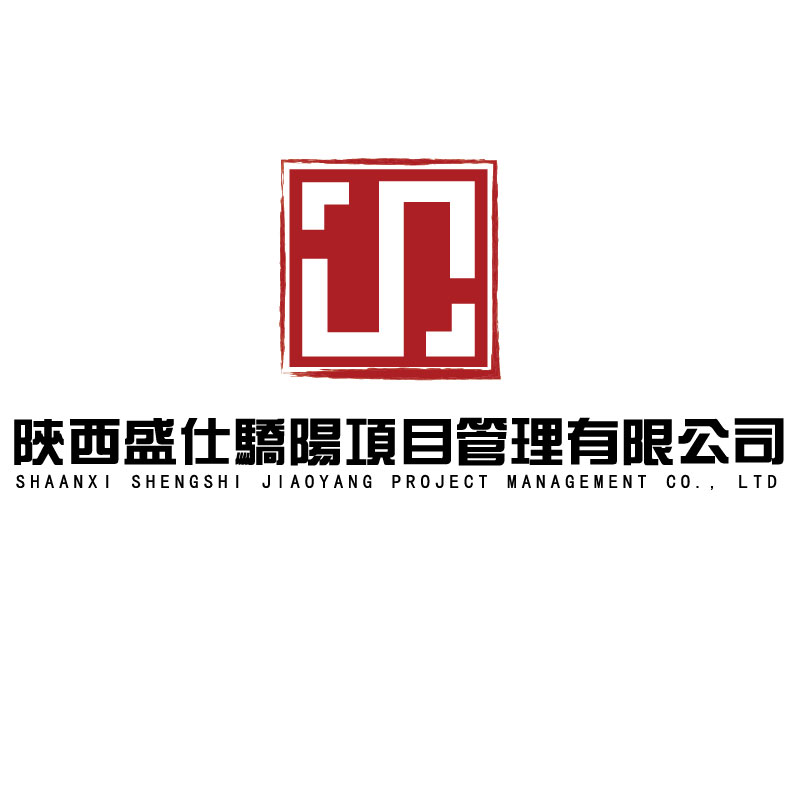 采   购   人：潼关县教育科技局采购代理机构：陕西盛仕骄阳项目管理有限公司二〇二二年五月目  录第一章  竞争性谈判公告	1第二章 竞争性谈判须知	5第三章 供应商须知	9第四章 评审办法	32第五章 采购内容及要求	40第六章  商务要求	84第七章  合同协议书	88第八章  响应文件格式	96第一章  竞争性谈判公告一、项目基本情况项目编号：SSJY-CG（G）-2022008 项目名称：岳渎小学信息化建设项目采购方式：竞争性谈判预算金额：1,500,000.00元采购需求：合同包1(潼关县教育科技局岳渎小学信息化建设项目):合同包预算金额：1,500,000.00元合同包最高限价：1,500,000.00元 本合同包不接受联合体投标 合同履行期限：40个日历日二、 响应供应商的资格要求 1.满足《中华人民共和国政府釆购法》第二十二条规定;2.落实政府采购政策需满足的资格要求： 合同包1(潼关县教育科技局岳渎小学信息化建设项目)落实政府采购政策需满足的资格要求如下:依据《中华人民共和国政府采购法》和《中华人民共和国政府采购法实施条例》的有关规定，落实政府采购政策，详见谈判文件。《政府采购促进中小企业发展管理办法》（财库〔2020〕46号）；《财政部司法部关于政府采购支持监狱企业发展有关问题的通知》（财库〔2014〕68号）；《国务院办公厅关于建立政府强制采购节能产品制度的通知》（国办发〔2007〕51号）；《环境标志产品政府采购实施的意见》（财库〔2006〕90号）；《关于促进残疾人就业政府采购政策的通知》财库〔2017〕141号； 财政部国家发展改革委关于印发〈节能产品政府采购实施意见〉的通知》（财库〔2004〕185号）；《财政部发展改革委生态环境部市场监管总局关于调整优化节能产品、环境标志产品政府采购执行机制的通知》（财库〔2019〕9号）；《关于印发环境标志产品政府采购品目清单的通知》（财库〔2019〕18号）；《关于印发节能产品政府采购品目清单的通知》（财库〔2019〕19号）；《关于运用政府采购政策支持乡村产业振兴的通知》财库〔2021〕19号；《陕西省中小企业政府采购信用融资办法》（陕财办采〔2018〕23号）；《陕西省财政厅关于加快推进我省中小企业政府采购信用融资工作的通知》（陕财办采〔2020〕15号）；《财政部关于在政府采购活动中查询及使用信用记录有关问题的通知》（财库〔2016〕125 号）；其他落实的政府采购政策。若享受以上政策优惠的企业，需提供相应声明函或品目清单范围内产品的有效认证证书。3.本项目的特定资格要求：合同包1(潼关县教育科技局岳渎小学信息化建设项目)特定资格要求如下:具有独立承担民事责任能力的法人、其他组织或自然人，并出具合法有效的营业执照或事业单位法人证书等国家规定的相关证明，自然人参与的提供其身份证明；供应商应授权合法的人员参加谈判全过程，其中法定代表人直接参加谈判的，须出具法定代表人身份证明及法人身份证原件及复印件，法定代表人授权代表参加谈判的，须出具法定代表人授权书及授权代表身份证原件及复印件；供应商不得为列入信用中国(www.creditchina.gov.cn)记录失信被执行人或重大税收违法案件当事人名单或中国政府采购网(www.ccgp.gov.cn)的政府采购严重违法失信行为记录名单；（4）本项目不接受联合体谈判。单位负责人为同一人或者存在控股、管理关系的不同单位不得同时参加。三、获取采购文件时间：2022年05月24日至2022年05月27日，每天上午09:00:00至12:00:00 ，下午13:30:00至17:30:00（北京时间,法定节假日除外）地点：1373107953@qq.com方式：在线获取售价：免费获取四、响应文件提交截止时间：2022年5月30日14时30分00秒 （北京时间）地点：西安市未央区凤城八路与渭滨路十字西北角水晶新天地10楼11004室五、开启时间：2022年5月30日14时30分00秒 （北京时间）地点：西安市未央区凤城八路与渭滨路十字西北角水晶新天地10楼11004室六、公告期限自本公告发布之日起3个工作日。七、其他补充事宜1、供应商请于2022年05月24日至2022年05月27日，每天上午9:00-12:00，下午14:00-17:00（法定节假日除外），凡有意参加本项目的供应商在谈判文件获取时间内将单位介绍信及经办人身份证复印件加盖公章的扫描件（备注经办人、联系电话及电子邮箱）发送至1373107953@qq.com邮箱，邮箱标题请以项目名称-单位名称的方式命名，并及时联系采购代理机构进行确认，在报名资料核实无误后发送谈判文件。2、供应商按照陕西省财政厅关于政府采购供应商注册登记有关事项的通知中的要求，通过陕西省政府采购网（http://www.ccgp-shaanxi.gov.cn/）注册登记加入陕西省政府采购供应商库。八、凡对本次采购提出询问，请按以下方式联系。1.釆购人信息名称：潼关县教育科技局地址：渭南市潼关县育贤街（西段）联系方式：0913-39068922.釆购代理机构信息名称：陕西盛仕骄阳项目管理有限公司地址：西安市未央区凤城八路与渭滨路十字西北角水晶新天地10楼11004室联系方式：029-898716683.项目联系方式 项目联系人：张工电话：029-89871668陕西盛仕骄阳项目管理有限公司                                          2022年05月24日第二章 竞争性谈判须知第三章 供应商须知A、总则1、资金来源1.1本次竞争性谈判所签合同使用财政资金支付，资金已落实到位。2、名词解释2.1、采 购 人：潼关县教育科技局2.2、监督机构：潼关县财政局2.3、采购代理机构：陕西盛仕骄阳项目管理有限公司 2.4、供应商：响应谈判并且符合竞争性谈判采购文件规定资格条件和参加谈判竞争的法人或其他组织或自然人。2.5、货物是指供应商为满足竞争性谈判文件要求而提供的货物。2.6、竞争性谈判文件：由采购人或采购代理机构发出的文本、文件，包括全部章节和附件及答疑会议纪要。2.7、谈判响应文件：谈判供应商根据本竞争性谈判文件向采购人提交的全部文件。2.8、书面形式：任何手写、打印或印刷的各种函件，包括电传、电报、电子邮件等。 3、谈判费用无论谈判结果如何，谈判供应商自行承担与参加谈判活动有关的全部费用。4、合格的供应商4.1、《中华人民共和国政府采购法》第二十二条第一款规定的供应商基本资格条件:1）具有独立承担民事责任的能力；2）具有良好的商业信誉和健全的财务会计制度；3）具有履行合同所必需的设备和专业技术能力；4）有依法缴纳税收和社会保障资金的良好记录；5）参加政府采购活动前三年内，在经营活动中没有重大违法记录；    6）法律、行政法规规定的其他条件。4.2、根据本次采购项目的要求，规定的供应商特殊条件（见供应商须知前附表）。4.3、单位负责人为同一人或者存在直接控股、管理关系的不同供应商，不得参加同一合同项下的政府采购活动。除单一来源采购项目外，为采购项目提供整体设计、规范编制或者项目管理、监理、检测等服务的供应商，不得再参加该采购项目的其他采购活动，否则均为无效谈判。4.4、供应商不得直接或间接地与采购人或采购代理机构有任何关联，亦不得是采购人或采购代理机构的附属机构。如果供应商在谈判中隐瞒了上述关系，一经证实，则该谈判无效。4.5、供应商必须在陕西盛仕骄阳项目管理有限公司报名并领取竞争性谈判文件，方可参加谈判。4.6、联合体谈判：不接受联合体谈判。5、合格的货物（产品）和服务5.1、供应商提供的所有货物和服务，必须是合法生产、合法来源，符合国家有关标准要求，并满足竞争性谈判文件规定的规格、参数、质量、价格、有效期、售后服务及供应商须承担的运输、安装、技术支持、培训和竞争性谈判文件规定的其它伴随服务等要求。5.2、采购人有权拒绝接受任何不合格的产品和服务，由此产生的费用及相关后果均由供应商自行承担。6、竞争性谈判响应文件内容的真实性6.1、供应商应保证其谈判响应文件中所提供的所有有关谈判的资料、信息是真实的、并且来源于合法的渠道。因谈判响应文件中所提供的有关谈判的资料、信息不真实、或者其来源不合法而导致的所有法律责任，由供应商自行承担。B、竞争性谈判文件7、谈判文件的构成7.1、谈判文件组成：谈判采购文件是根据本项目的特点和需求编制，包括以下内容：第一章 竞争性谈判公告第二章 供应商须知前附表第三章 供应商须知第四章 评审办法第五章 采购内容及要求第六章 商务要求第七章 合同协议书第八章 响应文件格式7.2、供应商应认真阅读竞争性谈判文件中所有的事项、格式、条款和规范等要求。如果供应商没有按照竞争性谈判文件要求提交全部资料，或者竞争性谈判响应文件没有对竞争性谈判文件在各方面都做出实质性响应，由此带来不利于供应商的谈判结果，其风险由供应商承担。8、谈判文件的澄清或修改8.1、在谈判响应文件截止时间前，采购代理机构可以视采购具体情况，延长竞争性谈判响应文件递交截止时间和谈判时间并在财政部门指定的媒体上发布变更公告，同时将变更时间书面通知所有获取竞争性谈判文件的供应商。8.2、提交响应文件截止之间前，采购人或采购代理机构有权对已发出的谈判文件进行必要的澄清或修改，澄清或修改的内容作为谈判文件的组成部分。澄清或修改的内容可能影响响应文件编制的，采购代理机构应在提交响应文件截止时间至少3个工作日前，以书面形式通知所有获得谈判文件的供应商；不足3个工作日的，采购代理机构应当顺延提交响应文件截止时间。8.3、竞争性谈判文件的澄清或修改内容均以书面形式明确的内容为准。当竞争性谈判文件的澄清、修改、补充等在同一内容的表述上不一致时，以最后发出的书面文件为准。所有补充文件将作为竞争性谈判文件的组成部分，对所有供应商具有约束力。8.4、供应商若对谈判文件有任何疑问，可以以书面形式向采购代理机构提出询问。否则，视为同意谈判文件的一切条款和要求并承担由此引起的一切法律责任。凡因供应商对谈判文件阅读不深、理解不透、误解、疏漏、或因市场行情了解不清造成的后果和风险均由供应商自负。8.5、竞争性谈判文件的解释权归采购代理机构所有。如发现竞争性谈判文件内容中与现行的法律法规不相符合的情况，以现行的法律法规为准；竞争性谈判文件中某个或多个条款依我国法律、法规被认定为非法、无效或不可执行的,该无效条款的无效、失效和不可执行,不影响亦不损害其他条款的有效性、生效性和可执行性。8.6、供应商认为竞争性谈判文件使自己的权益受到损害的，在收到竞争性谈判文件之日起七个工作日内，以书面形式向采购代理机构提出质疑，逾期提出的无效，因此带来的一切不利后果由供应商自负。9、备选谈判方案本项目不得提供备选方案。竞争性谈判响应文件10、谈判响应文件编制的原则10.1、供应商应在认真阅读谈判文件所有内容的基础上，按照谈判文件的要求编制完整的响应文件。谈判响应文件参考给定格式编制，对谈判文件要求做出实质性响应。谈判供应商可根据情况自行扩展，但不得随意删减格式要求内容。10.2、供应商必须保证响应文件所提供的全部资料真实可靠，并接受对其中任何资料进一步审查的要求。10.3、响应文件须对谈判文件中的内容做出实质性和完整的响应，否则其投标将被拒绝。11、谈判响应文件计量单位谈判响应文件中所使用的计量单位，除有特殊要求外，均采用国家法定计量单位。12、谈判响应文件的组成12.1、谈判响应文件的组成包含谈判响应函、第一次谈判报价表、分项报价表、货物说明一览表、备选产品配件报价表、偏离表、谈判方案说明、近三年完成的类似项目表、供应商资质证明文件、提供政府采购政策证明材料、其他资料等内容。12.2、谈判响应文件中谈判报价表内容与分项报价表内容不一致的，以谈判报价表为准。12.3、本次谈判的最小单元为“包号”，供应商可根据自身的资质情况和经营范围对本次项目进行谈判，不得将其子目再行分解或只对本次项目中的品目进行不完全谈判，任何不完全的响应将会被拒绝。13、竞争性谈判响应文件格式 13.1、供应商应按照竞争性谈判文件中第八章“响应文件格式”所提供的格式和要求制作竞争性谈判响应文件，明确表达谈判意愿，详细说明谈判方案、承诺及价格。13.2、按竞争性谈判文件第五章采购内容及要求和第八章提供的格式和要求编写其竞争性谈判响应文件，供应商不得缺少或留空任何竞争性谈判文件要求填写的表格或提交的资料。14、谈判报价：14.1、供应商依据竞争性谈判采购文件给定的资料及现行规范的相应规定，在充分考虑项目的货物总价、货物运达指定地点的运杂费（含运输费、保险费）、安装调试费、检测验收费、其他（含人工费、向税务部门交纳的各项税费等）等至交付采购人使用的一切含税费用。谈判报价表中标明本次服务价格，任何有选择的报价将不予接受，按无效谈判处理。14.2、谈判供应商根据自身情况、项目概况、工作内容、工作量、技术含量、难易程度等因素后自主报价。     14.3、凡因供应商对谈判采购文件阅读不深、理解不透、误解、疏漏、或因市场行情了解不清造成的后果和风险均由供应商自负。14.4、谈判报价不因市场因素、政府政策调整、费率调整和税收变化等而作任何调整，谈判单位应充分考虑到各种风险因素。14.5、最低报价不是确定成交供应商的唯一条件。14.6、谈判报价货币：人民币，单位:元。14.7、本次谈判采取二次报价，即：谈判响应文件中的谈判总报价为第一次报价；在谈判供应商初审合格后，第一次报价为有效报价。通过初审的各供应商单位与谈判小组进行背靠背谈判后，在规定时间内，提交第二次报价，第二次报价即为最终报价。14.8、谈判后所确定的成交价格，在合同执行过程中，不得以任何理由变更。14.9、供应商不得以低于成本的报价参加谈判。若谈判小组认为某个供应商的报价明显低于其他通过符合性审查的供应商的报价，有可能影响产品质量或者不能诚信履约的，应当要求其在谈判现场合理的时间内提供书面说明，必要时提交相关证明材料；供应商不能证明其报价合理性的，谈判小组应将其作为无效投标处理。14.10、第一次报价超出采购预算的供应商不进入下一步谈判程序。14.11、本项目不公开任何一次报价。15、证明供应商合格的资格证明文件15.1、供应商应按照竞争性谈判文件供应商须知前附表的要求，在竞争性谈判响应文件中提交合格的资格证明文件。如果资格证明文件不全或不合格的，其谈判响应文件将被作无效文件处理。16、证明货物（产品）符合竞争性谈判文件规定的文件16.1、供应商应在竞争性谈判响应文件中提交服务满足竞争性谈判文件要求并符合国家法律法规、行业管理部门要求的其他强制性标准的证明文件。缺少证明文件或证明文件不合格的谈判响应文件，与竞争性谈判文件要求有重大偏离的谈判响应文件，不符合国家法律法规、行业管理部门要求的其他强制性标准的谈判响应文件将按无效谈判处理。1) 服务主要技术指标和性能的详细说明；2）逐条对竞争性谈判文件提出的技术要求和商务要求进行应答，说明所提供的服务对竞争性谈判文件的技术和商务要求是否做出了实质性响应并提供支持文件；3) 服务内容、服务实施方案等的详细说明。17、保证金17.1、谈判保证金：本项目无谈判保证金；17.2、履约保证金：本项目无履约保证金；18、谈判有效期18.1、谈判有效期见谈判供应商须知前附表。谈判有效期短于此规定期限的谈判，将按无效谈判处理。18.2、在特殊情况下，在原谈判有效期期满之前，采购代理机构可向供应商提出延长谈判有效期的要求。这种要求与答复均应以书面的形式。供应商可以拒绝采购代理机构的这种要求。同意延长的供应商既不能要求也不允许修改其竞争性谈判响应文件。18.3、谈判响应文件有效期为自谈判截止日起90日历天，成交供应商的谈判响应文件有效期自动延长至合同执行完毕。19、谈判响应文件的式样和签署19.1、谈判供应商应填写全称，同时加盖谈判供应商单位印章。19.2、谈判响应文件中需签字的地方按竞争性谈判文件要求签字，需盖章的地方按竞争性谈判文件要求盖章。19.3、谈判响应文件（正本1份、副本2份、电子文件U盘2份），正、副本须用A4幅面纸张打印或用不褪色的蓝（黑）墨水填写，并清楚标明“正本”“副本”字样，并各自装订成册。副本可以为正本的复印件，但签字盖章处需加盖单位红色印章。如果正本与副本不符，以正本为准。19.4、电子文件制作要求，电子文件与纸质正本谈判响应文件的内容应保持一致，具有同等法律效力，包含PDF格式和WORD格式，采用PDF格式的，有盖章和签字的文字页、证件等扫描文件一起编辑到PDF格式文件中，尤其是有盖章和签字的页不能遗漏，采用U盘刻录。19.5、谈判响应文件除各供应商对错处做必要修改外，不得行间插字、涂改和增删，如有修改错漏处，必须由供应商法定代表人（或其委托代理人）签字或盖章。19.6、因字迹潦草或表达不清所引起的后果由谈判供应商负责。20、踏勘和谈判预备会20.1、本项目不组织统一踏勘。20.2、本项目不召开谈判预备会，谈判供应商如有疑问，请以书面形式在规定时间内提交至代理机构。D、响应文件的递交21、谈判响应文件的密封、标记及递交21.1 谈判响应文件应密封在密封袋内。正本单独密封在一个密封袋内，所有副本密封在一个密封袋内，电子版文件单独密封在一个密封袋内。封袋封口处应加贴封条密封，并在封线处加盖公章（骑缝章）。21.2 封皮上写明：项目名称：项目编号：供应商名称：谈判响应文件在2022年  月  日  时  分前“不得开启”字样21.3、响应文件必须密封递交。对封装材料及样式不作特别规定，但供应商应当保证其封装的可靠性，不致因搬运、堆放等原因散开。所有密封袋/箱和响应文件封面须标明项目名称、采购项目编号、供应商名称及“正本”、“副本”或“电子文件”等字样。21.4、响应文件未按要求密封和加写标记，采购代理机构应当拒收；采购代理机构对误投或过早启封的响应文件概不负责。21.5、供应商应按照竞争性谈判公告中规定的时间、地点，在规定的竞争性谈判响应文件递交截止时间前将全部竞争性谈判响应文件和谈判资料递交至采购代理机构接收人处。21.6、采购代理机构在竞争性谈判文件规定的竞争性谈判响应文件递交截止时间前，只负责竞争性谈判响应文件的接收、清点、造册登记工作，并请递交人签字确认，对其有效性不负任何责任。21.7、无论供应商成交与否，其竞争性谈判响应文件恕不退还。22、谈判截止时间22.1、所有响应文件都必须按“采购公告”中规定的统一递交响应文件时间送达“采购公告”中规定的递交地址。22.2、出现因谈判文件的修改推迟投标截止日期时，则按修改通知规定的时间递交。22.3、在响应文件递交截止时间之后递交的任何响应文件及资料将被拒绝接收。22.4、拒绝接受以电报、电话、传真、电子邮件形式的投标。23、谈判响应文件的修改与撤回23.1、供应商在递交竞争性谈判响应文件后，可以修改或撤回其竞争性谈判响应文件，也可以提出价格变动声明，但供应商必须在规定的谈判截止时间之前将修改或撤回或变动价格的书面通知文件递交到采购代理机构。23.2、供应商的修改或撤回或变动价格的通知应按本须知第21条的规定编制、密封、标记和递交。23.3、在谈判截止时间之后，供应商不得对其谈判响应文件做任何修改或撤回。E、谈判及评审24、谈判大会24.1、采购代理机构按竞争性谈判文件规定的时间、地点组织谈判。24.2、谈判大会由采购代理机构主持，采购人代表、谈判供应商等相关人员参加。24.3、谈判供应商应派法定代表人或者授权代表出席开标会，参加开标的代表应签名报到，以证明其出席。谈判供应商的法定代表人或授权代表未出席开标会的，视为其认同谈判结果。24.4、谈判大会程序：24.4.1宣布谈判大会现场纪律。24.4.2公布递交谈判响应文件的谈判供应商名称。24.4.3查验谈判响应文件的密封情况。24.5、采购代理机构对开标过程做好记录，并存档备案。25、评审程序按照竞争性谈判响应文件初审、澄清有关问题、分别谈判、二次报价、比较与评审、推荐成交候选人名单的工作程序进行评审。在上一步评审中被认定为无效谈判者，不进入下一步的评审26、评审组织及评审原则26.1、按照《中华人民共和国政府采购法》及实施条例和关于印发《政府采购竞争性谈判采购方式管理暂行办法》的通知（财库【2014】214号），依法组建谈判小组。谈判小组由采购人代表和评审专家组成，成员人数应当为3人以上单数，其中采购人代表须持有授权书。谈判小组按照竞争性谈判文件规定的评审方法独立进行评审工作。26.2、竞争性谈判文件和竞争性谈判响应文件是评审的依据。在评审中，不得改变竞争性谈判文件中规定的评审标准、方法和成交条件。26.3、在评审期间，对竞争性谈判响应文件中含义不明确、同类问题表述不一致或者有明显文字和计算错误的内容，谈判小组可以书面形式（由谈判小组专家签字）要求供应商作出必要的澄清、说明或者纠正。供应商的澄清、说明或者补正应当采用书面形式，由其授权的代表签字，并不得超出竞争性谈判响应文件的范围或者改变竞争性谈判响应文件的实质性内容。26.4、如果供应商在澄清规定期限内，未能答复或拒绝答复谈判小组提出的澄清要求，将由谈判小组根据其竞争性谈判响应文件按最大风险进行评审。26.5、谈判过程中的实质性变动：26.5.1、在谈判过程中，谈判小组可以根据谈判文件和谈判情况在最终报价之前实质性变动采购需求中的技术、服务要求以及合同草案条款，但不得变动竞争性谈判文件中的其他内容。实质性变动的内容，须经采购人代表确认。26.5.2、对竞争性谈判文件做出的实质性变动是谈判文件的有效组成部分，谈判小组应当及时以书面形式通知所有参加谈判的供应商。26.6、竞争性谈判响应文件的资格性审查26.6.1开标结束后，采购人或代理机构依据法律法规和谈判文件的规定，对响应文件中的供应商资格证明文件进行审查，以确定供应商是否具备谈判资格。出现下列情形的，响应文件将被视为无效：(1)不具备谈判文件中规定的资格要求的；(2)未按谈判文件要求提供资格证明文件，或未按谈判文件要求加盖公章的；(3)监标人认为供应商的资格证明文件存在疑点，需提供更清晰有效的证明文件，供应商不能在规定时限内提供符合谈判文件要求的证明文件的。资格审查结束后，监标人应当对审查结果进行签字确认，并告知有关供应商未通过审查的原因。通过资格审查的供应商不足 3 家的，不得进行符合性审查，应予以废标。26.7、关于信用记录的查询和使用26.7.1、供应商不得为列入信用中国(www.creditchina.gov.cn)记录失信被执行人或重大税收违法案件当事人名单或中国政府采购网(www.ccgp.gov.cn)的政府采购严重违法失信行为记录名单。26.7.2、供应商在参加政府采购活动前 3 年内因违法经营被禁止在一定期限内参加政府采购活动，期限届满的，可以参加政府采购活动的，但供应商应提供相关证明材料。26.7.3、供应商信用记录及企业基本信息查询的时间段为“谈判公告发布之日（含当日）至提交响应文件截止之日（含当日）”。信用记录查询的结果，以纸质截图并附在响应文件中的形式留存。26.7.4、两个以上的自然人、法人或者其他组织组成一个联合体，以一个供应商的身份共同参加政府采购活动的，应当对所有联合体成员进行信用记录查询，联合体成员存在不良信用记录的，视同联合体存在不良信用记录。注：若供应商在失信行为记录名单中，则其响应文件无效。采购代理机构将打印查询记录作为证据留存。26.8、竞争性谈判响应文件的符合性审查谈判小组依据谈判文件的规定，对响应文件的有效性、完整性和对谈判文件的响应程度进行审查，以确定是否对谈判文件的全部实质性要求做出响应。谈判小组要审查每份响应文件是否实质上响应了谈判文件的要求。实质上没有响应谈判文件要求的响应文件作无效响应处理，谈判小组应告知有关供应商未通过审查的原因。供应商不得通过修正或撤销不符之处而使其成为实质上响应。26.9、评审中，谈判采购响应文件出现下列情况，修正原则为：26.9.1、谈判响应函内容与谈判报价表内容不一致的，以谈判响应函为准；26.9.2、报价的大写金额和小写金额不一致的，以大写金额为准；26.9.3、总价金额与按单价汇总金额不一致的，以单价汇总金额为准；26.9.4、单价金额小数点有明显错位的，以总价为准，并修改单价；26.9.5、谈判响应文件正本与副本不一致的，以正本为准；26.9.6、多处内容交叉不符时，以谈判小组评审结果为准；26.9.7、文字与图表不符时，以文字为准；谈判供应商不同意以上修正，则其投标将被拒绝。谈判供应商同意后，按上述规定修正后的报价对谈判供应商起约束作用。26.10、在详细评审之前，谈判小组要审查每份竞争性谈判响应文件是否实质上响应了竞争性谈判文件的要求。实质上响应的谈判应该是与竞争性谈判文件要求的全部条款、条件和规格参数相符，没有重大偏离的谈判。对关键条文的偏离、保留或反对将被认为是实质上的偏离。谈判小组决定谈判的响应性只根据谈判响应文件本身的内容，而不寻求外部的证据。26.11、凡审查、澄清、评价和比较投标的有关资料及被授标意见等内容，谈判小组成员均不得向谈判供应商及与评标无关的其他人透露。 27、竞争性谈判响应文件的详细审查27.1、经谈判确定最终采购需求和提交最后报价的供应商后，谈判小组采用最低评标价法。27.2、最低评标价法，即在全部满足竞争性谈判文件实质性要求前提下，依据统一的价格要素评定最低报价，以提出最低报价的谈判供应商作为成交候选供应商并依次排序。谈判文件中没有规定的评审标准不得作为评审依据。27.3、评审报告应当由谈判小组全体人员签字认可。对评审报告有异议的谈判小组成员，应当在报告上签署不同意见并说明理由，由谈判小组书面记录相关情况。谈判小组成员拒绝在报告上签字又不书面说明其不同意见和理由的，视为同意评审报告。28、评审过程的保密谈判小组成员和与评审活动有关的工作人员不得泄露有关竞争性谈判响应文件的评审和比较、成交候选人的推荐以及与评审有关的其他情况。29、评审方法29.1、按照《中华人民共和国政府采购法》及实施条例和关于印发《政府采购竞争性谈判采购方式管理暂行办法》的通知（财库【2014】214号），本次评审采用最低评标价法，即在全部满足竞争性谈判文件实质性要求前提下，谈判小组应当根据最终报价由低到高的顺序推存1-3名成交候选人。30、谈判小组组成及职责30.1、为确保评标工作公开、公平、公正，依法成立谈判小组。谈判小组由采购人及和评审专家共3人以上单数组成，其中评审专家人数不得不少于谈判小组成员总数的三分之二，评审专家在陕西省政府采购专家库中随机抽取产生。30.2、谈判小组负责具体评审事务，并独立履行下列职责：30.2.1、遵纪守法，客观、公正、廉洁地履行职责，审查谈判响应文件是否符合竞争性谈判采购文件的要求，并做出评价；30.2.2、要求供应商对谈判响应文件有关事项作出解释或者澄清；30.2.3、按照竞争性谈判采购文件的要求和谈判办法进行评审，推荐成交候选单位名单，对评审意见承担个人责任；30.2.4、对评审过程和结果以及供应商的商业秘密保密；30.2.5、参与谈判结果报告的起草；30.2.6、配合采购代理机构答复供应商提出的质疑；30.2.7、配合财政部门的投诉处理工作；30.2.8、依据政府采购法有关精神，有权对谈判过程中出现的一切问题做出处理决定。30.3、谈判小组在评审过程中发现供应商有行贿、提供虚假材料或者串通等违法行为的，应当及时向财政部门报告。30.4、谈判小组在评审过程中收到非法干涉的，应当及时向财政、监察等部门举报。30.5、谈判小组成员应当按照客观、公正、审慎的原则，根据谈判文件规定的评审程序、评审方法和评审标准进行独立评审。31、谈判小组的职能：31.1、对磋商响应文件中资质有效性、符合性进行审查；31.2、与各供应商就谈判采购响应文件（含澄清、说明或补正的内容）中的技术指标、实施方案、谈判报价、商务响应、售后服务等进行谈判；31.3、依据采购文件，并视谈判情况，确定进入最终评审的供应商；31.4、排序推荐侯选成交供应商；31.5、协商处理谈判过程中出现的其它相关问题。32、 谈判小组及其成员不得有下列行为：32.1、确定参与评审至评审结束前私自接触供应商；32.2、接受供应商提出的与响应文件不一致的澄清或者说明，财政部第87号令第五十一条规定的情形除外；32.3、违反评审纪律发表倾向性意见或者征询采购人的倾向性意见；32.4、对需要专业判断的主观评审因素协商评分；32.5、在评审过程中擅离职守，影响评审程序正常进行的；32.6、记录、复制或者带走任何评审资料；32.7、其他不遵守评审纪律的行为。谈判小组成员有前五项行为之一的，其评审意见无效，并不得获取评审劳务报酬和报销异地评审差旅费。F、确定中标33、成交程序33.1、谈判小组根据评审方法的规定对供应商进行评审排序，推荐1-3名成交候选人，作为评审结果。评审结果由全体谈判小组成员签字确认。33.2、采购人根据谈判报告中推荐的成交候选人排列顺序，确定排名第一的为成交供应商。33.3、排名第一的成交候选人放弃成交、在规定期限内未能签订合同、因不可抗力不能履行合同、不按照竞争性谈判文件要求提交履约保证金，或者被查实存在影响成交结果的违法行为等情形，不符合成交条件的，采购人可以按照谈判小组提出的成交候选人名单排序依次确定其他成交候选人为成交供应商，也可以重新组织竞争性谈判。33.4、采购人也可以授权谈判小组评审后直接确定成交供应商。33.5、成交供应商确定之后，成交结果将在财政部门指定的政府采购信息发布媒体上公告。33.6、供应商或者其他利害关系人对评审结果有异议的，应当在法律规定的时间内提出。34、成交通知34.1、采购代理机构向成交供应商发出《成交通知书》。成交供应商领取成交通知书时须携带法定代表人授权书及加盖单位公章的被授权人身份证复印件。34.2、成交通知书对采购人和成交供应商具有同等法律效力。成交通知书发出之后，采购人改变成交结果，或者成交供应商放弃成交，应当承担相应的法律责任。35、采购合同的签订35.1、采购人应当自成交通知书发出之日起三十日内，按照竞争性谈判文件和成交供应商竞争性谈判响应文件（包括评审中形成的澄清文件）的约定，与成交供应商签订书面合同。所签订的合同不得对竞争性谈判文件和成交供应商的竞争性谈判响应文件（包括评审中形成的澄清文件）作实质性修改。35.2、采购人自采购合同签订之日起七个工作日内，将采购合同副本报同级人民政府财政部门备案。G、招标代理服务费36、成交服务费36.1、成交单位在领取成交通知书前，须向采购代理机构支付成交服务费。36.2、成交服务费依据国家计委计价格[2002]1980号《招标代理服务收费管理暂行办法》和国家发展改革委员会办公厅颁发的《关于招标代理服务收费有关问题的通知》（发改办价格[2003]857号）规定标准收取，招标代理服务收费按差额定率累进法计算。此服务费应计入谈判报价中，但不需要单独开列。36.3、服务费账户单位名称:陕西盛仕骄阳项目管理有限公司
账号：61050175580000000415
开户行：中国建设银行股份有限公司西安徐家湾支行H、其它37、谈判开始后，出现下列情形之一的，采购代理机构将终止竞争性谈判采购活动，发布项目终止公告并说明原因，重新开展采购活动：37.1、因情况变化，不再符合规定的竞争性谈判采购方式适用情形的；37.2、出现影响采购公正的违法、违规行为的；37.3、在采购过程中符合要求的供应商不足3家的；37.4、报价未超过采购预算的供应商不足3家的。废标后，采购代理机构应在财政部门指定采购网上公告，并公告废标的详细理由。38、谈判开始到成交供应商确定前，谈判小组、采购人及有关人员要严格遵循保密原则，任何一方不得向与评审无关的单位和人员透露与谈判有关的其它供应商的技术资料、价格及其它信息。否则，按《中华人民共和国政府采购法》、《中华人民共和国政府采购法实施条例》及有关法律、法规的法律规定进行相应的处罚。39、成交供应商确定后，成交供应商无正当理由拖延或拒签合同的，或未能按照规定的时间提供履约担保，采购人有权取消其成交资格，并按评审顺序重新确定成交供应商。同时报请监督机构予以通报，禁止其进入政府采购市场。给采购人造成损失巨大的，供应商还应当对超过部分予以赔偿，并依法承担相应法律责任。40、根据《陕西省财政厅关于政府采购供应商注册登记有关事项的通知》的规定，供应商在购买标书后，应及时在陕西省政府采购网（http://www.ccgp-shaanxi.gov.cn/）注册登记加入陕西省政府采购供应商库。因供应商自身原因未及时登记入库而导致的一切后果由供应商自行承担。41、特殊情况的处理41.1、单一产品采购项目中，提供相同品牌的产品的不同供应商参加同一合同项下投标的，按以下方法处理：41.1.1、使用最低评标价法的采购项目，提供相同品牌产品的不同供应商参加同一合同项下投标的，以其中通过资格审查、符合性审查且报价最低的参加评标；报价相同的，由采购人及评标委员会按照技术方案、售后服务等内容择优选择确定一个参加评标的供应商，其他投标无效。41.2、非单一产品采购项目中，提供相同品牌的核心产品的不同供应商参加同一合同项下投标的，按以下方法处理：41.2.1、使用最低评标价法的采购项目，提供相同品牌核心产品的不同供应商参加同一合同项下投标的，以其中通过资格审查、符合性审查且投标报价最低的参加评标；投标报价相同的，由采购人及评标委员会按照技术方案、售后服务等内容择优选择确定一个参加评标的供应商，其他投标无效。41.2.2、核心产品为两个及以上时，当所有核心产品品牌均相同时，在评审时按同一供应商计算；部分核心产品品牌相同时按不同供应商计算。42、质疑与投诉42.1、供应商认为采购文件、采购过程、中标或者成交结果使自己的权益受到损害的，可以在知道或者应知其权益受到损害之日起7个工作日内，以书面形式向采购人、采购代理机构提出质疑。供应商在法定质疑期内应一次性提出针对同一采购程序环节的质疑。质疑接受以书面形式送达 以下地址：联系人:张工联系电话：029-89871668地址: 西安市未央区凤城八路与渭滨路十字西北角水晶新天地10楼11004室42.2、质疑函应当包括下列内容：42.2.1、供应商的姓名或者名称、地址、邮编、联系人及联系电话；42.2.2、质疑项目的名称、编号；42.2.3、具体、明确的质疑事项和与质疑事项相关的请求；42.2.4、事实依据；42.2.5、必要的法律依据；42.2.6、提出质疑的日期。供应商为自然人的，应当由本人签字；供应商为法人或者其他组织的，应当由法定代表人、主要负责人，或者其授权代表签字或者盖章，并加盖公章。授权代表办理质疑事项时，除提交质疑函外，还应当提交授权委托书及授权代表的有效身份证明，授权委托书应当载明委托代理的具体权限和事项。42.3、有下列情形之一的，属于无效质疑，代理机构和采购人不予受理：42.3.1、质疑人不是参与本次政府采购项目的供应商或潜在供应商；42.3.2、质疑人与质疑事项不存在利害关系的；42.3.3、未在法定期限内提出质疑的；42.3.4、质疑未以书面形式提出，或质疑函主要内容构成不完整的，或缺乏必要的证明材料及证明材料不完整的；42.3.5、质疑函没有合法有效的签字、盖章或授权的；42.3.6、以非法手段取得证据、材料的；42.3.7、质疑答复后，同一质疑人就同一事项再次提出质疑的；42.3.8、不符合法律、法规、规章和政府采购监管机构规定的其他条件的。42.4、代理机构或采购人将在收到书面质疑后7个工作日内做出答复，并以书面形式通知质疑人和其他有关供应商。42.5、质疑人对代理机构或采购人的答复不满意，以及代理机构或采购人未在规定时间内做出答复的，可以在答复期满后15个工作日内向政府采购监管机构提出投诉。42.6、供应商投诉的事项不得超出已质疑事项的范围。42.7、对捏造事实、提供虚假材料进行质疑、投诉的行为予以严肃处理：依据《中华人民共和国政府采购法》及其实施条例、《中华人民共和国招标投标法》及其实施条例、《政府采购供应商投诉处理办法》等法律法规的规定，供应商质疑、投诉应当有明确的请求和必要的证明材料。对于捏造事实、提供虚假材料或者以非法手段取得证明材料进行投诉的，财政部门应当予以驳回，并将其列入不良行为记录名单，禁止其一至三年内参加政府采购活动。42.8、对捏造事实诬告陷害他人、诽谤他人的法律适用：《中华人民共和国刑法》第243条【诬告陷害罪】捏造事实诬告陷害他人，意图使他人受刑事追究，情节严重的，处三年以下有期徒刑、拘役或者管制；造成严重后果的，处三年以上十年以下有期徒刑。《中华人民共和国刑法》第246条【侮辱罪、诽谤罪】以暴力或者其他方法公然侮辱他人或者捏造事实诽谤他人，情节严重的，处三年以下有期徒刑、拘役、管制或者剥夺政治权。质疑函范本42.9、投诉供应商和其他利害关系人认为本次招标采购活动违反法律、法规和规章规定的，有权向有关行政监督机构投诉。42.9.1、质疑人对采购代理机构或采购人的答复不满意，以及采购代理机构或采购人未在规定时间内做出答复的，可以在答复期满后15个工作日内向政府采购监管机构提出投诉。42.9.2、供应商投诉的事项不得超出已质疑事项的范围。42.9.3、投诉书范本格式在中国政府采购网站（http://www.ccgp.gov.cn/）自行下载。43、信用担保43.1、陕西省政府采购信用担保及信用融资政策43.1.1、为发挥政府采购促进中小企业发展的政策功能，陕西省财政厅制定了《关于推进加快我省中小企业政府采购信用融资工作的通知》（陕财办采〔2020〕15号），西安市财政局制定了《西安市财政局关于贯彻落实<西安市政府采购信用担保及信用融资工作实施方案（试行）>有关事宜的通知》（市财发〔2015〕4号），为参与西安市市级政府采购项目的供应商提供政府采购信用担保和融资服务，并按照程序确定了合作的担保机构和商业银行。成交人如果需要融资贷款服务的，可凭成交通知书、政府采购合同等相关资料，按照实施方案规定的程序申请办理，具体规定可登陆西安政府采购网(www.xazfcg.gov.cn)重要通知专栏和西安市财政局网站(www.xaczj.gov.cn)政府采购专栏中查询了解。43.1.2、后附：政府采购信用担保及信用融资合作机构联系名单第四章 评审办法1、评审方法：按照《中华人民共和国政府采购法》及实施条例和关于印发《政府采购竞争性谈判采购方式管理暂行办法》的通知（财库【2014】214号）的规定，本次评标采用最低评标价法，即在最大限度地满足竞争性谈判文件实质性要求前提下，按照供应商的最终报价由低到高确定成交候选人并依次排序。2、评审标准2.1、初步评审标准2.1.1、资格性审查标准：见附件1初步审查要素表2.1.2、符合性审查标准：见附件1初步审查要素表3、评审程序：按照竞争性谈判响应文件初审、澄清有关问题、分别谈判、二次报价推荐成交候选人名单。在上一步评审中被认定为无效谈判者，不进入下一步的评审。3.1、对谈判响应文件的初审：3.1.1、资格性审查：采购人或代理机构将依据本章第 2.1.1 项规定的评审标准对谈判响应文件进行资格性审查。有一项不符合评审标准的，将被视为未实质性响应谈判文件，其谈判响应文件将按无效文件处理。3.1.2、符合性审查：谈判小组根据本章第 2.1.2 项规定的评审标准对谈判响应文件进行符合性评审。有一项不符合评审标准的，将被视为未实质性响应谈判文件，其谈判响应文件将按无效文件处理。在资格性审查阶段，不符合谈判文件要求的，不得进入符合性审查，在符合性审查时未通过的，不得进入后续评审环节。3.2、谈判响应文件的澄清3.2.1、在评审期间,根据谈判小组的需要，要求供应商对其响应文件进行澄清，有关澄清的要求和答复应以书面形式提交，但不得寻求、提供或允许对谈判价格等实质性内容做任何更改。3.2.2、供应商应采用书面形式进行澄清或说明，但不得超出响应文件的范围或改变响应文件的实质性内容。3.2.3、 谈判小组所有成员集中与单一供应商分别进行谈判，并给予参加谈判的供应商平等的谈判机会。在谈判过程中，谈判小组可以根据谈判文件和谈判情况实质性变动采购需求中的技术、服务要求以及合同草案条款，但不得变动谈判文件中的其他内容。实质性变动的内容，须经采购人代表确认。对谈判文件作出的实质性变动是谈判文件的有效组成部分，谈判小组应当及时以书面形式同时通知所有参加谈判的供应商。供应商应当按照谈判文件的变动情况和谈判小组的要求重新提交响应文件，并由其法定代表人或授权代表签字或加盖公章。4、谈判：谈判小组所有成员集中与单一供应商分别进行谈判，并要求供应商在规定的时间内提交最后报价。在谈判过程中，谈判小组可以根据谈判文件和谈判情况实质性变动采购需求中的技术、服务要求以及合同草案条款，但不得变动谈判文件中的其它内容。实质性变动得内容，需经采购人代表确认。5、最低评标价法：对于经初审合格的所有供应商，由谈判小组各成员依据最终报价，从低到高依次排序，推荐成交候选人。6、评审内容、原则及标准（满分100分）6.1、谈判小组将遵循公开、公平、公正和择优的原则，对所有供应商的响应文件评审，都采用相同的程序和标准。6.2、评审过程的保密：在响应文件的评审、比较、成交候选单位推荐以及授予合同的过程中，供应商向采购人和谈判小组施加影响的任何行为，都将会导致其报价被拒绝。6.3、评审原则和办法：6.3.1、最低评标价法：即在全部满足竞争性谈判文件实质性要求前提下，依据统一的价格要素评定最低报价，以提出最低报价的谈判供应商作为成交候选供应商并依次排序。6.3.2、谈判小组按最终报价得分由低到高顺序排列，推荐成交候选单位。得分相同的，则由谈判小组按少数服从多数的原则，综合供应商技术标优劣、单位企业实力、售后服务等情况推荐排序。7、需要落实的政府采购政策7.1、关于印发《政府采购促进中小企业发展管理办法》的通知--财库〔2020〕46号根据《政府采购促进中小企业发展管理办法》（财库〔2020〕46 号）的有关规定，在货物采购项目中，货物由小微企业制造，即货物由小微企业生产且使用该小微企业商号或者注册商标；在服务采购项目中，服务由小微企业承建，即服务施工单位为小微企业；在服务采购项目中，服务由小微企业承接，即提供服务的人员为小微企业依照《中华人民共和国民法典》订立劳动合同的从业人员，则参与政府采购活动时，享受中小企业扶持政策。在货物采购项目中，供应商提供的货物既有中小企业制造货物，也有大型企业制造货物的，不享受本办法规定的中小企业扶持政策。以联合体形式参加政府采购活动，联合体各方均为中小企业的，联合体视同中小企业。其中，联合体各方均为小微企业的，联合体视同小微企业。参加政府采购活动的中小企业应提供《中小企业声明函》原件。否则不得享受相关中小企业扶持政策。7.2、财政部司法部关于政府采购支持监狱企业发展有关问题的通知--财库〔2014〕68号 根据《关于政府采购支持监狱企业发展有关问题的通知》（财库（2014）68号）规定，在政府采购活动中，监狱企业视同小型、微型企业，享受政府采购促进中小企业发展的政府采购政策。监狱企业参加政府采购活动时，应当提供由省级以上监狱管理局、戒毒管理局（含新疆生产建设兵团）出具的属于监狱企业的证明文件。7.3、《关于促进残疾人就业政府采购政策的通知》（财库〔2017〕141 号）根据财政部、民政部、中国残疾人联合会下发的《关于促进残疾人就业政府采购政策的通知》（财库〔2017〕141 号）的规定，残疾人福利性单位提供本单位制造的货物、承担的服务或者服务（以下简称产品），或者提供其他残疾人福利性单位制造的货物（不包括使用非残疾人福利性单位注册商标的货物）参与政府采购活动时，视同小型、微型企业，享受预留份额、评审中价格扣除等促进中小企业发展的政府采购政策。残疾人福利性单位属于小型、微型企业的，不重复享受政策。参加政府采购活动的残疾人单位应提供《残疾人福利性单位声明函》原件。未提供上述声明函原件，不能享受谈判文件规定的价格扣除，但不影响响应文件的有效性。7.4、 《国务院办公厅关于建立政府强制采购节能产品制度的通知》--国办发〔2007〕51号各级政府机构使用财政性资金进行政府采购活动时，在技术、服务等指标满足采购需求的前提下，要优先采购节能产品，对部分节能效果、性能等达到要求的产品，实行强制采购。7.5、《节能产品政府采购实施意见》--（财库[2004]185号） 根据《节能产品政府采购实施意见》--（财库[2004]185号）规定，采购人采购的产品在品目清单中并具有认证证书的，在技术、服务等指标同等条件下，应当优先采购节能清单所列的节能产品。产品属于品目清单范围中实施政府强制采购的，需提供依据国家确定的认证机构出具的、处于有效期之内的节能产品认证证书，属于品目清单范围中实施政府优先采购的，依据提供的品目清单和认证证书实施政府优先采购。7.6、《环境标志产品政府采购实施的意见》--财库[2006]90号根据《环境标志产品政府采购实施的意见》--财库[2006]90号规定，采购人采购的产品在品目清单中并具有认证证书的，在性能、技术、服务等指标同等条件下，应当优先采购清单中的产品。产品属于品目清单范围中实施政府强制采购的，需提供依据国家确定的认证机构出具的、处于有效期之内的环境标志产品认证证书，属于品目清单范围中实施政府优先采购的，依据提供的品目清单和认证证书实施政府优先采购。7.7、《关于调整优化节能产品、环境标志产品政府采购执行机制的通知》（财库〔2019〕9 号）根据财政部、国家发改委、生态环境部、市场监管总局联合印发《关于调整优化节能产品、环境标志产品政府采购执行机制的通知》（财库〔2019〕9 号）有关要求，采购人拟采购的产品属于品目清单范围的，采购人及其委托的采购代理机构应当依据国家确定的认证机构出具的、处于有效期之内的节能产品、环境标志产品认证证书，对获得证书的产品实施政府优先采购或强制采购。7.8、《关于印发环境标志产品政府采购品目清单的通知》（财库〔2019〕18号）7.9、《关于印发节能产品政府采购品目清单的通知》（财库〔2019〕19号）7.10、《关于运用政府采购政策支持乡村产业振兴的通知》财库〔2021〕19号7.11、《陕西省中小企业政府采购信用融资办法》（陕财办采〔2018〕23号）7.12、《陕西省财政厅关于加快推进我省中小企业政府采购信用融资工作的通知》（陕财办采〔2020〕15号）7.13、《财政部关于在政府采购活动中查询及使用信用记录有关问题的通知》（财库〔2016〕125 号）8、政策性扣减8.1、小微企业依照<关于印发《政府采购促进中小企业发展管理办法》（财库〔2020〕46号）的规定，中小企业参加政府采购活动，应当出具本办法规定的《中小企业声明函》，否则，按照有关规定予以处理。任何单位和个人不得要求供应商提供《中小企业声明函》之外的中小企业身份证明文件。供应商提供的《中小企业声明函》资料必须真实。专门面向中小企业采购项目不享受优惠政策；非专门面向中小企业采购项目(价格扣除)：对小型和微型企业的价格给予6%～10%的扣除，用扣除后的价格参与评审。本项目的扣除比例为：小型企业扣除6%，微型企业扣除6%。8.2、支持监狱企业非专门面向监狱采购项目(价格扣除)：监狱企业可视同小微企业在价格评审时给予6%～10%的扣除，用扣除后的价格参与评审。本项目的扣除比例为：扣除6%。8.3、其他法律法规强制性规定或扶持政策残疾人福利性单位可视同小微企业在价格评审时给予6%～10%的扣除，用扣除后的价格参与评审。本项目的扣除比例为：扣除6%；但应满足下列条件：1、残疾人福利性单位应符合《财政部、民政部、中国残疾人联合会关于促进残疾人就业政府采购政策的通知》（财库[2017]141号）文件规定，并提供《残疾人福利性单位声明函》，并对声明的真实性负责。2、残疾人福利性单位属于小型、微型企业的，不重复享受政策。8.4、采购人拟采购产品属于优先采购节能、环境标志产品范围的，应当优先采购节能、环境标志产品；拟采购产品符合政府采购强制采购政策的，实行强制采购。（1）采购人依据节能产品、环境标志产品品目清单和节能、环境标志产品认证证书实施政府优先采购和强制采购。（2）采购人拟采购的产品属于品目清单范围的，采购人及其委托的采购代理机构将依据国家确定的认证机构出具的、处于有效期之内的节能、环境标志产品认证证书，对获得证书的产品实施政府优先采购或强制采购。8.5、供应商享受支持中小型企业发展政策优惠的，可以同时享受节能、环境标志产品优先采购政策。附件1：初步审查要素表第五章 采购内容及要求1、项目概述为了加快完善学校信息化基础建设，营造网络化、数字化、智能化，个性化的教育环境，围绕智慧坏境、智慧管理、智慧教学、智慧育人等要素开展智慧校园建设，拟将潼关县岳渎小学建成一所智慧校园示范学校，按照信息化2.0标准，实现校园教育教学及管理实现信息化。采购清单详细技术参数注：1、“★”产品的技术参数必须满足，不得出现负偏离，否则视为无效响应文件；非“★”产品的技术参数在不影响产品使用性能的情况下，允许出现负偏离，但负偏离比率不得高于20%，否则视为无效响应文件。2、技术参数（六）录播教室（单间2机位）中“高清录播主机”和（七）校园电视台（单间1机位）中“虚拟演播室主机”为核心产品。3、供应商若为代理商，针对电子班牌、录播室、校园电视台、计算机教室、办公用台式电脑、交互式一体机、打印机、阅卷系统等产品，必须提供厂家产品来源渠道合法的证明文件（不限于销售协议、代理协议、原厂授权等），证明文件复印件加盖供应商公司红章附在响应文件“货物说明一览表”后。4、以上技术参数凡涉及品牌及型号的均为同档次。第六章  商务要求1、质量要求：符合国家现行技术规范和标准合格。 2、质量保证2.1供应商提供的产品应是原装正品，符合国家质量检测标准，符合国家环保和节能的要求，具有出厂合格证或国家鉴定合格证。2.2质保期：一年。（从验收合格之日起开始计算）；其中台式电脑、办公用台式电脑、阅卷系统的质保期均不少于三年,质保期内免费提供服务（包括系统升级、软硬件修理更换等）。3、实施地点：采购人指定地点。4、交货期：40个日历日。4.1、成交供应商未征得采购人同意和谅解而单方面延迟交货期限，将按违约终止合同。4.2、成交供应商遇到可能妨碍按时提供货物或服务的情况，应当及时以书面形式通知采购人，说明原由、拖延的期限等；采购人、采购代理机构在收到通知后，尽快进行情况评估并确定是否通过修改合同，酌情延长服务时间或者通过协商加收误期赔偿金。5、合同价款：5.1、合同总价包括：货物总价、货物运达指定地点的运杂费（含运输费、保险费）、安装调试费、检测验收费、其他（含人工费、向税务部门交纳的各项税费等）等至交付采购人使用的一切含税费用。     5.2、本合同总价还包含供应商应当提供的伴随服务和售后服务费用。5.3、本合同执行期间合同总价不变，采购人无须另向供应商支付本合同约定合同总价之外的其他任何费用。6、付款方式：6.1、产品交货、安装、调试完成，经相关专家验收合格后，支付合同总款的95%；剩余合同总款的5%在验收合格一年后无任何质量问题无争议索赔的情况下不计息一次付清。6.3、结算方式：采购人与成交供应商直接结算，发票直开采购人。6.4、支付方式：银行转账。7、验收7.1、到货验收：货物到货后，由采购人与供应商共同进行验收，验收内容包括，外观、规格、数量等与合同要求的一致性。7.2、货物运行验收：供应商安装调试合格后，向采购人提出验收申请，采购人接到供应商验收申请后组织验收（必要时可聘请相应专家或委托相应部门验收），验收合格后，出具使用验收合格证明。7.3、最终验收：最终验收结果作为付款依据，供应商填写验收单，并向采购人提交实施过程中的所有资料，以便采购人日后管理和维护。7.4、质保期满后：由供应商出具质量报告，作为质保金支付依据，若存在质量问题，应按相应规定协商处理。7.5、验收依据：7.5.1、合同文本、合同附件、竞争性采购文件、响应文件。7.5.2、国内相应的标准、规范。8.售后服务8.1供应商必须具有完善的售后服务体系，高水平的技术维修人员和良好的设备备件供应能力。8.2供应商同意该产品自安装、调试、验收合格并正常使用之日起免费保修，质保期为三年，在质保期内出现的任何质量问题，供应商保证在接到采购人维修通知之日起24小时内派专业维修人员赶赴现场（即采购人指定地点）进行维修。     8.3故障响应时间 提供7*24小时的故障服务受理，若出现设备或系统故障，接通知后即响应，应保证12小时内到达用户现场进行维修，一般故障2小时内修复，重大故障24小时内修复；若约定的时间内不能排除故障，则货物的质保期自然顺延。8.4质保期内，如经过两次维修后仍达不到此标准，供应商应负责调换部分或整个产品设备，质保期作相应延长，并承担自产品出现故障之日起至产品再次正常运行使用之日期间给采购人造成的所有经济损失。若更换后产品还达不到此标准，供应商应无条件退货，并承担给采购人造成的所有经济损失。8.5质保期内，维修费用、供应商维修人员的差旅费及其他相关费用均由供应商承担。8.6质保期满后，供应商负责终身优质服务，检修更换的产品配置零件按标准报价的优惠价向采购人提供，免人工费、差旅费及工时费，只收取更换的零配件成本费。8.7如因产品本身的隐蔽瑕疵而出现的质量问题，供应商应全面负责维修调试或更新更换并承担全部费用。8.8供应商必须严格依据合同约定及竞争性谈判响应文件中的售后服务承诺履行售后服务义务。9. 安装调试及技术服务要求9.1供货要求9.1.1 供应商提供的产品应根据国家现行相关标准、规范和本采购文件、采购人要求进行设计和制造，所有主要部件必须至少达到国内先进水平，结构合理、可靠性高、能耗低、运行噪音低、无污染，操作保养和维护简便。9.1.2 供应商须在响应文件中提供详细构造图、设备样本和使用操作说明书。9.1.3成交供应商必须按采购人认可的设计方案和材料进行供货。9.1.4 供应商必须按采购方的要求和认可，承担设备的安装和调试及试运行直至验收合格交付使用。9.2安装调试与试运行9.2.1 产品到达采购人现场后，按照在采购人确定的时间在采购人所在地现场免费进行开箱查验。9.2.3未经采购人书面同意供应商不得将设备委托其他非专业方进行安装。9.2.4供应商应派具有相应资格的工程师到现场负责安装和调试，以检测设备的运行效果等，直至调试合格设备正常运行，安装人员须持有有效上岗证，相关费用由成交供应商负担，费用计入谈判总价，可不单独列支。9.2.5 供应商须对安装、调试、记录、试运行等负责，直至取得采购人确认合格的验收报告单，检、试、验收费用包括在总价中。9.2.6在开始安装以前，成交供应商必须按采购人提供的资料和要求提交安装作业计划和要求，且须经采购方的同意和认可。9.2.7 成交供应商应在采购人代表的监督下，现场对产品进行安装和调试，以确保产品的正常使用。9.2.8安装施工期间中标方人员的食宿由成交供应商负责，采购人尽可能为成交供应商提供方便。9.2.9 在安装期间要注意成品保护，安装期间因供应商或场地的原因造成对采购人建筑物、构筑物、环保、绿化等破坏由成交供应商负责修复和赔偿。9.2.10如果因成交供应商的原因发生的人身伤害等责任事故，一切责任由成交供应商负责。9.2.11在货物安装过程中如发生货物质量问题，成交供应商应派人员免费提供现场更换或维修服务，由此发生的费用由成交供应商承担。9.2.12由成交供应商提供货物安装、调试所需要的工具、仪器、材料以及劳务人员。所有不需要特殊装修并且是暴露的钢制件应在表面进行除锈防腐处理。9.3培训9.3.1 成交供应商负责就货物的调试使用和设备操作，免费培训采购人的操作人员，采购人受训人员的培训费用由成交供应商承担，包含在谈判报价中。供应商应在响应文件中提供详细的培训计划（包括培训内容、培训时间等）。在响应文件中列出推荐的培训计划（培训时间及人员根据需要确定）。9.3.2 成交供应商应安排具有同类产品维修经验3年及以上的人员负责培训。9.3.3 对操作人员的培训内容至少应包括操作和故障应急措施。10.违约责任10.1按《中华人民共和国民法典》中的相关条款执行。10.2未按合同及谈判文件要求提供产品、服务或产品质量不能满足合同要求，采购人有权依据《民法典》有关条款及合同约定解除合同，合同自书面解除通知到达供应商之日起解除，并按以下两种方式追究供应商违约责任：10.2.1供应商赔偿采购人解除合同的全部损失（包括但不限于重新采购产生的费用）；10.2.2供应商支付采购人违约金，违约金计算方法：供应商支付采购人5万元违约金。第七章  合同协议书（合同模板仅供参考，具体以实际签订合同为准）合同编号：                                         签订地点：          签订时间: 采购人（甲方）：                                          供应商（乙方）：                              根据《中华人民共和国政府采购法》及实施条例、《中华人民共和国民法典》和甲方采购项目                  （采购项目编号：             ）的竞争性谈判文件、成交供应商的谈判响应文件，为保证甲方采购项目的顺利实施，甲、乙双方同意签订本合同，并共同遵守如下条款：一、合同标的:供应商向甲方提供下列货物（产品）：二、合同价款：1、合同总价：          2、合同总价包括：货物总价、货物运达指定地点的运杂费（含运输费、保险费）、安装调试费、检测验收费、其他（含人工费、向税务部门交纳的各项税费等）等至交付采购人使用的一切含税费用。     3、本合同总价还包含乙方应当提供的伴随服务和售后服务费用。4、本合同执行期间合同总价不变，甲方无须另向乙方支付本合同约定合同总价之外的其他任何费用。三、款项结算1、付款方式：1-1、货物交付采购人并经相关专家验收合格后，支付合同总款的95%；剩余合同总款的5%于一年后且无任何质量问题无争议索赔的情况下不计息一次付清。1-2、结算方式：采购人与成交供应商直接结算，发票直开采购人。1-3、支付方式：银行转账。四、交货条件:1、交货地点：               2、交货期：                 五、运输1、乙方负责所有货物的运输。确保货物安全、完整到达使用地点，运杂费用包含在总价内，包括货物从供货地点到使用地点的运输费、保险费、搬运费、安装调试费等。2、所有货物在运输、搬运、安装、调试的过程中，造成甲方损失的，由乙方为甲方修复或更新。六、质量保证1、乙方提供货物必须是原品牌制造厂制造的最新工艺、生产的最新产品。2、所提供货物必须是经过办理正常手续的全新产品。3、所供货物是经过国家法定检验、注册、准许市场销售的合法产品。4、货物性能稳定、具有较好的使用效果，质量保证措施完善，符合国家相应标准。5、货物的质保期为验收合格后     年，终身维护保养，质保期后，只收取成本费用。6、包装要求2-1、除合同另有规定外，乙方提供的全部货物，均应确保安全无损运抵甲方指定地点。2-2、每一个包装箱内应附一份详细装箱单。7、乙方应保证甲方在使用该货物或其任何一部分时免受第三方提出侵犯其专利权、商标权或工业设计权的起诉。七、售后服务1、乙方必须具有完善的售后服务体系，高水平的技术维修人员和良好的设备备件供应能力。2、乙方同意该产品自安装、调试、验收合格并正常使用之日起免费保修，质保期为一年，在质保期内出现的任何质量问题，乙方保证在接到甲方维修通知之日起24小时内派专业维修人员赶赴现场（即甲方指定地点）进行维修。     3、故障响应时间 提供7*24小时的故障服务受理，若出现设备或系统故障，接通知后即响应，应保证12小时内到达用户现场进行维修，一般故障2小时内修复，重大故障24小时内修复；若约定的时间内不能排除故障，则货物的质保期自然顺延。4、质保期内，如经过两次维修后仍达不到此标准，乙方应负责调换部分或整个产品设备，质保期作相应延长，并承担自产品出现故障之日起至产品再次正常运行使用之日期间给甲方造成的所有经济损失。若更换后产品还达不到此标准，乙方应无条件退货，并承担给甲方造成的所有经济损失。5、质保期内，维修费用、乙方维修人员的差旅费及其他相关费用均由乙方承担。6、质保期满后，乙方负责终身优质服务，检修更换的产品配置零件按标准报价的优惠价向甲方提供，免人工费、差旅费及工时费，只收取更换的零配件成本费。7、如因产品本身的隐蔽瑕疵而出现的质量问题，乙方应全面负责维修调试或更新更换并承担全部费用。8、乙方必须严格依据合同约定及竞争性谈判响应文件中的售后服务承诺履行售后服务义务。八、技术服务1、服务承诺：响应文件中有明确且具体、切实可行的技术服务承诺。售后服务体系：1-1、提供本地区同类用户售后服务系统网络图、主要负责人的姓名、联系电话、营业场所详细地址。1-2、提供具体负责本用户的售后服务人员姓名、联系电话、联系地址。2、售后服务承诺：2-1、发生故障后最短和最长的响应时间（以接到报修电话起至维修人员到达现场止所需时间）。2-2、质量保修期间的承诺。2-3、质量保修期后的承诺，包括常年维修服务的收费标准、易损零配件的价格表等。2-4、人员培训：                九、验收1、到货验收：货物到货后，由甲方与乙方共同进行验收，验收内容包括，外观、规格、数量等与合同要求的一致性。2、货物运行验收：乙方安装调试合格后，向甲方提出验收申请，甲方接到乙方验收申请后组织验收（必要时可聘请相应专家或委托相应部门验收），验收合格后，出具使用验收合格证明。3、最终验收：最终验收结果作为付款依据，乙方填写验收单，并向甲方提交实施过程中的所有资料，以便甲方日后管理和维护。4、质保期满后：由乙方出具质量报告，作为质保金支付依据，若存在质量问题，应按相应规定协商处理。5、验收依据：5-1、合同文本、合同附件、竞争性谈判采购文件、响应文件。5-2、国内相应的标准、规范。十、权利与义务1、甲方的权利与义务（1）甲方有权要求乙方供货的项目内容符合国家相关规范，符合国家验收标准，能够通过国家验收。（2）甲方有权要求乙方配合甲方完成所采购项目内容的预验收工作以及正式验收工作。（3）甲方有权要求乙方提供的产品所涉及的第三方权利进行免责。（4）甲方有义务保证按合同所规定的内容及时间支付乙方相关费用。（5）甲方项目负责人为         。（6）协调乙方供货时与其他单位的关系。（7）乙方不能按甲方要求及时供货，甲方有单方解除合同的权利。解除合同的同时，甲方有权利与评审报告中排名第二的供应商签订新的供货合同。（8）因乙方原因供货延误，给甲方造成损失或被第三方要求索赔的，乙方应全额承担。2、乙方的权利与义务（1）乙方应按本合同的规定供货，并保证产品质量。（2）乙方有义务配合甲方参与项目的预验收、正式竣工验收工作，并确保所供货物符合本项目国家现行标准。（3）乙方项目负责人为         。（4）乙方产品进场时应充分了解甲方的现场各项管理标准文件，并在进场后全面服从甲方的管理制度、管理细则等。（5）遵守产品安装作业的有关规定，做好作业现场安全管理；协助甲方做好作业现场的安全保卫、防火防盗工作，确保作业顺利进行；接受甲方现场管理人员的监督和检查，保证作业质量和安全文明作业。（6）按甲方指定地点将货物码放整齐，及时清运过程中产生的垃圾，保持现场整洁。（7）在货物验收时，向买方提供《货物合格证》、《货物使用说明书》等技术文件。（8）项目中所涉及的所有相关政府部门审批手续全部由乙方协调办理，且支付相关费用，甲方不再办理其相关手续及支付相关费用。（9）质量保证期内发生质量问题的，应当免费及时进行更换或维修。十一、违约责任1、甲方违约责任（1）甲方无正当理由拒收货物（产品）的，甲方应偿付合同总价  %的违约金；（2）甲方逾期支付货款的，除应及时付足货款外，应向乙方每天支付欠款总额   ‰的滞纳金；但累计滞纳金总额不超过欠款总额的  %。（非因甲方原因逾期支付货款的除外）2、乙方违约责任（1）如乙方不能交付货物（产品），甲方有权扣留全部履约保证金；同时乙方应向甲方支付合同总价    %的违约金。（2）乙方逾期交付符合本合同约定的货物的，每逾期1天，乙方向甲方偿付逾期交货部分货款总额的  ‰的滞纳金。如乙方逾期交货达   天，甲方有权解除合同，解除合同的通知自到达乙方时生效。合同因乙方违约被解除的，乙方应向甲方支付合同总价   ％的违约金 　（3）乙方所交付的货物（产品）品种、重量、规格、技术参数等不符合合同约定的，甲方有权拒收。甲方拒收的，乙方应向甲方支付货款总额   %的违约金。（4）乙方货物（产品）经甲方送交具有法定资格条件的质量技术监督机构检测后，如检测结果认定货物质量不符合本合同规定标准的，则视为乙方没有按时交货而违约，乙方须在   天内无条件更换合格的货物（产品），如逾期不能更换合格的货物（产品），甲方有权终止本合同，乙方应另向甲方支付货款总额的   %的违约金。　　（5）在乙方承诺的或国家规定的质量保证期内（取两者中最长的期限），如经乙方两次维修或更换，货物（产品）仍不能达到合同约定的质量标准，甲方有权退货，乙方应退回全部货款，并按第3款处理，同时，乙方还须赔偿甲方因此遭受的损失。　　（6）乙方未按本合同第十条的规定向甲方交付履约保证金的，应按应交付履约保证金的   %向甲方支付违约金，该违约金的支付不影响乙方应承担的其他违约责任。　　（7）乙方未按本合同的规定和“服务承诺”提供伴随服务/售后服务的，应按合同总价款的     %向甲方承担违约责任。（8）乙方在承担上述1-7款一项或多项违约责任后，仍应继续履行合同规定的义务（甲方解除合同的除外）。甲方未能及时追究乙方的任何一项违约责任并不表明甲方放弃追究乙方该项或其他违约责任。（9）乙方偿付的违约金不足以弥补甲方损失的，还应按甲方损失尚未弥补的部分，支付赔偿金给甲方。十二、合同的变更和终止除《政府采购法》第49条、第50条第二款规定的情形外，本合同一经签订，甲乙双方不得擅自变更、中止或终止合同。十三、争议的解决1、因货物（产品）的质量问题发生争议，由质量技术监督部门或其指定的质量鉴定机构进行质量鉴定。货物符合标准的，鉴定费由甲方承担；货物（产品）不符合质量标准的，鉴定费由乙方承担。2、因履行本合同引起的或与本合同有关的争议，甲、乙双方应首先通过友好协商解决，如果协商不能解决争议，则采取以下第    种方式解决争议：（1）向甲方所在地有管辖权的人民法院提起诉讼；（2）向              仲裁委员会按其仲裁规则申请仲裁。3、在诉讼或仲裁期间，本合同应继续履行。十四、合同组成1、成交通知书2、合同文件3、国家相关规范及标准4、供货技术规格及参数表5、竞争性谈判采购文件6、响应文件十五、合同生效及其它1、合同未尽事宜、由甲、乙双方协商，作为合同补充，与原合同具有同等法律效力。2、本合同正本一式   份，甲方、乙方双方分别执   份，备案   份。3、合同经甲乙双方盖章、签字后生效，合同签订地点为     。4、生效时间：    年   月  日第八章  响应文件格式竞争性谈判响应文件格式是谈判供应商的部分谈判响应文件格式，谈判供应商应按照这些格式编制谈判响应文件。编制谈判响应文件前，请详细阅读竞争性谈判采购文件，理解文件中的每一项要求，逐一做出实质性响应，认为有必要，可做补充说明。注:非独立企业法人参与本次谈判的，竞争性谈判响应文件内涉及到法人签字盖章的部分均可由负责人签字盖章，授权书格式参照法人代表授权书。正本/副本政府采购项目                      项目编号：SSJY-CG（G）-2022008潼关县教育科技局岳渎小学信息化建设项目竞争性谈判响应文件谈判供应商：                         （单位盖章）法定代表人或其授权代表：           （签字或盖章）时  间：                                      目   录第一部分    谈判响应函 第二部分    第一次谈判报价表 第三部分    分项报价表 第四部分    货物说明一览表第五部分    备选产品配件报价表第六部分    偏离表 第七部分    谈判方案说明 第八部分    供应商承诺书第九部分    近三年完成的类似项目表第十部分    供应商资质证明文件第十一部分  提供政府采购政策证明材料第十二部分  其他资料第一部分  谈判响应函陕西盛仕骄阳项目管理有限公司：我单位收到贵公司  （项目编号）    号谈判采购文件，经详细研究，我们决定参加本次谈判活动。为此，我方郑重声明以下诸点，并负法律责任。1、愿意按照竞争性谈判采购文件中的一切要求，提供谈判技术服务，完成合同的责任和义务。2、按竞争性谈判采购文件的规定，我公司的第一次谈判总报价为：人民币（大写）：            （￥：      元），并对其后的谈判报价负法律责任。3、我方提交的响应文件正本一份、副本两份、电子标书两份。4、我方已详细阅读了竞争性谈判采购文件，完全理解并放弃提出含糊不清或易形成歧义的表述和资料。5、谈判后在规定的有效期内撤回谈判，我方愿接受政府采购的有关处罚决定。6、同意向贵方提供可能要求的，与本次谈判有关的任何证据或资料，且尊重谈判小组的评审结论和结果。我们完全理解最低谈判报价不作为成交的唯一条件，且尊重谈判小组的评审结论和成交结果。7、我方的响应文件在谈判后有效期为90个日历天，若我方成交，响应文件有效期延长至合同执行完毕。8、有关于本谈判文件的函电，请按下列地址联系。供应商全称（印章）：地    址：                                              开户银行：                                              账    号：                                              电    话：                                              传    真：                                              法定代表人或授权代表（签名或盖章）：                                                          年       月       日第二部分   第一次谈判报价表谈判项目编号：                               单位: 元/日历日  注：1、报价应按谈判总价填写，最多保留小数点后两位，大小写不一致时，以大写为准。2、各供应商必须严格按照上表要求填写。供应商名称（单位公章）：                  法定代表人或授权代表（签名或盖章）：                     日期：第三部分   分项报价表供应商名称：                                  项目编号：注：1、谈判供应商必须按“分项报价表”的格式详细报出谈判价的各个组成部分的报价，否则作无效文件处理；2、“分项报价表”各分项报价合计应当与“第一次谈判报价表”总报价相等；3、“分项报价表”报价最多保留小数点后两位；4、如果按单价计算的结果与金额不一致时，以单价为准修正金额；5、对具体附属的服务项目进行说明。供应商名称：（盖章）法定代表人或授权代表（签名或盖章）：         日期：第四部分  货物说明一览表供应商名称:                                       项目编号：注：1、本表须逐项填写，不得空缺；如空缺将视为没有实质性响应谈判文件。    2、设备各项详细技术性能可另页描述；若设备没有注册商标和具体型号须注明。供应商名称：（盖章）法定代表人或授权代表（签名或盖章）：         日期：第五部分   备选产品配件报价表供应商名称：                                                            项目编号：     注：1、“备选产品配件报价表” 报价最多保留小数点后两位；	         2、备选产品配件，仅作为采购人后期选择购买，其报价不包含在本次谈判总价内。供应商名称：（盖章）法定代表人或授权代表（签名或盖章）：         日期：第六部分 偏离表 1、技术偏离表供应商名称:                                      项目编号：注：1.本表应严格按照“第四章 采购内容及要求”中采购的产品参数填写；“竞争性谈判文件要求”须按谈判采购文件的技术参数填写；“竞争性谈判响应”为供应商所提供的产品参数；“偏离对货物（产品）性能的影响”填写：优于、相同或低于。2．供应商必须据实填写，不得虚假响应，否则将取消其谈判或成交资格，并按有关规定进行处罚。供应商名称：（盖章）法定代表人或授权代表（签名或盖章）：         日期：2、商务偏离表供应商名称：                           项目编号：注： 1.本表应严格按照“第五章 商务要求”中所包含的商务条款填写；“谈判采购商务要求”须按谈判采购文件的商务条款填写；“谈判响应文件商务响应”为供应商所响应的商务条款；“偏离及其影响” 填写：优于、相同或低于。2．供应商必须据实填写，不得虚假响应，否则将取消其谈判或成交资格，并按有关规定进处罚。供应商名称：（盖章）法定代表人或授权代表（签名或盖章）：         日期：第七部分  谈判方案说明依照谈判文件“第五章 采购内容及要求”编制谈判方案，格式自拟，包括但不限于以下内容：项目实施方案（包含供货计划、安排及组织措施）；人员的配备；货物来源渠道及质量保证；售后服务；供应商认为有必要说明的其他问题。第八部分  供应商承诺书8.1 政府采购供应商拒绝政府采购领域商业贿赂承诺书为响应党中央、国务院关于治理政府采购领域商业贿赂行为的号召，我单位在此庄严承诺：在参与政府采购活动中遵纪守法、诚信经营、公平竞标。不向采购人、采购代理机构和政府采购评审专家进行任何形式的商业贿赂以谋取交易机会。不向采购代理机构和采购人提供虚假资质文件或采用虚假应标方式参与政府采购市场竞争并谋取成交、成交。不采取“围标、陪标”等商业欺诈手段获得政府采购定单。不采取不正当手段低毁、排挤其他供应商。不在提供商品和服务时“偷梁换柱、以次充好”损害采购人的合法权益。不与采购人、采购代理机构、政府采购评审专家或其它供应商恶意串通，进行质疑和投诉，维护政府采购市场秩序。尊重和接受政府采购监督管理部门的监督和采购代理机构的招标要求，承担因违约行为给采购人造成的损失。9、不发生其他有悖于政府采购公开、公平、公正和诚信原则的行为。承诺单位：                  （公      章）法定代表人或授权代表：      （签字或盖章）地    址：                               邮    编：                               电    话：                               8.2供应商书面声明书陕西盛仕骄阳项目管理有限公司：作为参加贵单位组织的                的供应商，本公司郑重承诺：1、在参加本项目谈判之前不存在被依法禁止经营行为、财产被接管或冻结的情况，如有隐瞒实情，愿承担一切责任及后果。2、近三年受到有关行政主管部门的行政处理、不良行为记录为    次（没有填零），如有隐瞒实情，愿承担一切责任及后果。3、参加本次谈判提交的所有资质证明文件及业绩证明文件是真实的、有效的，如有隐瞒实情，愿承担一切责任及后果。供应商                           法定代表人/委托代理人（单位公章）：                             （签字或盖章）：_____年   月  第九部分  近三年完成的类似项目表备注：1、2019年至今以来的类似项目业绩须附合同或成交通知书等资料加盖公章的复印件。2、供应商应如实列出以上情况，如有隐瞒，一经查实将导致其投标申请被拒绝。供应商名称：         （盖章）法定代表人或授权代表（签名或盖章）：               日期:第十部分  供应商资质证明文件1、谈判供应商基本情况表；（详见附件1）2、基本资格条件：符合《中华人民共和国政府采购法》第二十二条的规定：（1）供应商为合法注册的法人或其他组织或自然人，提供营业执照（或事业法人证）,自然人提供身份证明；（2）财务状况报告：提供具有财务审计资质单位出具的2019年或2020年任意一年年度财务报告（成立时间至开标时间不足一年的可提供成立后任意时段的资产负债表）或开标前六个月内其基本账户银行出具的资信证明（附开户许可证）或政府采购信用担保机构出具的投标担保函；（3）税收缴纳证明：提供开标前六个月内任意一个月已缴纳完税凭证或税务机关开具的完税证明（任意税种）；依法免税的应提供相关文件证明； （4）社会保障资金缴纳证明：提供开标前六个月内任意一个月已缴纳的社会保障资金缴存单据或社保机构开具的社会保险参保缴费情况证明（依法不需要缴纳社会保障资金的投标人应提供相关证明）（5）具备履行合同所必需的设备和专业技术能力的证明材料(由供应商根据项目需求提供说明材料或者承诺)；（格式自拟）（6）提供参加政府采购活动前三年内在经营活动中没有重大违法记录的书面声明；（格式自拟）3、特定资格条件：（1）供应商应授权合法的人员参加谈判全过程，其中法定代表人直接参加谈判的，须出具法定代表人身份证明及法人身份证原件及复印件，法定代表人授权代表参加谈判的，须出具法定代表人授权书及授权代表身份证原件及复印件；（详见附件2）（2）供应商不得为列入信用中国(www.creditchina.gov.cn)记录失信被执行人或重大税收违法案件当事人名单或中国政府采购网(www.ccgp.gov.cn)的政府采购严重违法失信行为记录名单；（3）本项目不接受联合体谈判，单位负责人为同一人或者存在控股、管理关系的不同单位不得同时谈判。（详见附件3）注：供应商按以上序号顺序提供相关资格证明文件的复印件或扫描件，并逐页加盖单位公章。附件1：谈判供应商基本情况表供应商名称：         （盖章）法定代表人或授权代表（签名或盖章）：               日期: 附件2：法定代表人直接参加谈判的，须出具法定代表人身份证明及法人身份证原件及复印件，法定代表人授权代表参加谈判的，须出具法定代表人授权书及授权代表身份证原件及复印件；2.1 法定代表人身份证明2.2 法定代表人授权委托书陕西盛仕骄阳项目管理有限公司：注册于（工商行政管理局名称）之（供应商全称）法人代表（姓名、职务）授权（被授权人姓名、职务）为本公司的合法代理人，就（项目名称）的谈判及合同的执行和完成，以本公司的名义处理一切与之有关的事宜。 委托期限：             。代理人无转委托权。附：全权代表姓名：         性别：       年龄：        职    务：                                       身份证号码：                                     通讯地址：                                       邮政编码：                                       电    话：                                       法定代表人、授权代表身份证复印件（正反面）供应商名称（公章）：           法定代表人（签字）： 被授权人：（签字）             授权日期： 本授权有效期：自本委托书签署之日起至投标有效期满。注：1、法定代表人直接参与，可不填法定代表人授权委托书。附件3：3.1供应商企业关系关联承诺书投标人股东及股权证明。（提供国家企业信用信息公示系统的网页截图）。2、供应商在本项目投标中，不存在与其它供应商负责人为同一人，有控股、管理等关联关系承诺：2.1管理关系说明：我单位管理的具有独立法人的下属单位有：                 。我单位的上级管理单位有              。2.2股权关系说明：我单位控股的单位有           。我单位被              单位控股。2.3单位负责人：                3、              （是或否，没有填否） 为采购项目提供整体设计、规范编制或者项目管理、监理、检测等服务的供应商。4、其他与本项目有关的利害关系说明：                               我单位承诺以上说明真实有效，无虚假内容或隐瞒。供应商名称：                     （盖单位公章）法定代表人或被授权人：      （签字或盖章）                  日      期：      年   月    日3.2非联合体投标声明      (采购人)：本公司就参加             投标工作，作出郑重声明：一、本公司保证投标报名材料及其后提供的一切材料都是真实的。二、本公司保证在本项目投标中不与其他单位围标、串标，不出让投标资格，不向采购人或谈判小组成员行贿。三、本公司没有处于被责令停业的状态；没有处于被建设行政主管部门取消投标资格的处罚期内；没有处于财产被接管、冻结、破产的状态；本公司没有在投标报名截止时间前三年内被人民法院判决犯有行贿罪的记录。四、本公司保证本项目并非联合体投标，本项目由本公司独立承担。本公司违反上述保证，或本声明陈述与事实不符，经查实，本公司愿意接受公开通报，承担由此带来的法律后果。特此声明！        声明企业：                   (企业公章)法定代表人或授权委托人签字：                 日     期：     年   月    日第十一部分 提供政府采购政策证明材料1、小微企业声明函（若有）本公司（联合体）郑重声明，根据《政府采购促进中小企业发展管理办法》（财库﹝2020﹞46号）的规定，本公司（联合体）参加（单位名称）的（项目名称）采购活动，工程的施工单位全部为符合政策要求的中小企业（或者：服务全部由符合政策要求的中小企业承接）。 相关企业（ 含联合体中的中小企业、 签订分包意向协议的中小企业）的具体情况如下：1. （标的名称），属于（采购文件中明确的所属行业）；承建（承接）企业为（企业名称），从业人员     人，营业收入为     万元，资产总额为     万元1，属于（中型企业、小型企业、微型企业）；2. （标的名称） ，属于（采购文件中明确的所属行业）；承建（承接）企业为（企业名称），从业人员     人，营业收入为     万元，资产总额为     万元，属于（中型企业、小型企业、微型企业）；……以上企业，不属于大企业的分支机构，不存在控股股东为大企业的情形，也不存在与大企业的负责人为同一人的情形。本企业对上述声明内容的真实性负责。如有虚假，将依法承担相应责任。企业名称（盖章）：日期：
1 从业人员、营业收入、资产总额填报上一年度数据，无上一年度数据的新成立企业可不填报。2、监狱企业证明文件（若有）（注:监狱企业谈判的应提供由省级以上监狱管理局、监督管理局出具的证明文件。）3、节能、环保设备（产品）认证证书（若有）（注：参与谈判的供应商具有节能、环保产品的应提供。）4、残疾人福利性单位证明文件（若有）致陕西盛仕骄阳项目管理有限公司：本单位郑重声明，根据《财政部 民政部 中国残疾人联合会关于促进残疾人就业政府采购政策的通知》（财库〔2017〕 141号）的规定，本单位为符合条件的残疾人福利性单位，且本单位参加______单位的______项目采购活动提供本单位制造的货物（由本单位承担工程/提供服务），或者提供其他残疾人福利性单位制造的货物（不包括使用非残疾人福利性单位注册商标的货物）。本单位对上述声明的真实性负责。如有虚假，将依法承担相应责任。                              单位名称（盖章）：                      日  期：注：残疾人福利性单位的应填写。第十二部分 其他资料基本存款账户开户许可证（基本账户信息表）。依据竞争性谈判文件要求，供应商认为有必要说明的其他内容。3、其他可以证明供应商实力的文件。项目概况 岳渎小学信息化建设项目的潜在供应商在1373107953@qq.com获取采购文件，并于2022年5月30日14时30分（北京时间）前提交响应文件。 品目号品目名称采购标的数量（单位）技术规格、参数及要求品目预算(元)最高限价(元)1-1 小型计算机信息化建设1(项)详见采购文件1,500,000.001,500,000.00序号条款名称 说明和要求1采购人名称：潼关县教育科技局地址：渭南市潼关县育贤街（西段）联系人:杨老师电  话:0913-39068922采购代理机构名  称: 陕西盛仕骄阳项目管理有限公司地  址: 西安市未央区凤城八路与渭滨路十字西北角水晶新天地10楼11004室联系人: 张工电  话: 029-898716683项目名称潼关县教育科技局岳渎小学信息化建设项目4项目编号SSJY-CG（G）-20220085采购内容采购信息化设备，详见竞争性谈判文件6采购预算1,500,000.00元7最高限价1,500,000.00元8交货期40个日历日9质量要求、验收标准质量要求：达到国家现行技术标准。验收标准：国家标准、行业标准、企业标准。10谈判文件发售发售时间：2022年05月24日至2022年05月27日（上午9：00-12:00，下午14:00-17:00）。发售地点：1373107953@qq.com11联合体谈判不接受12考察现场、标前答疑会不组织13构成竞争性谈判采购文件的其他文件竞争性谈判采购文件的澄清、修改书及有关补充通知为竞争性谈判采购文件的有效组成部分。14谈判文件递交截止时间和地点1.谈判文件截止时间：2022年5月30日14:30（北京时间）2.谈判时间：2022年5月30日14:30（北京时间）3.谈判地点：西安市未央区凤城八路与渭滨路十字西北角水晶新天地10楼11004室15谈判有效期从谈判截止日起90日历天。16签字盖章谈判供应商必须按照竞争性谈判采购文件的规定和要求签字、盖章。17谈判响应文件的装订、数量谈判响应文件一律采用书籍（胶装）方式装订。谈判响应文件正本壹份、副本贰份，电子版（U盘）贰份。供应商应将响应文件的正本、所有副本和电子版文件，正本单独密封在一个密封袋内，所有副本密封在一个密封袋内，电子版文件单独密封在一个密封袋内，在封袋上标明“正本”、“副本”或“电子版”字样，封袋封口处应加贴封条密封，并在封线处加盖公章（骑缝章）。对未按谈判文件要求方式装订和递交的谈判响应文件，将作为无效文件处理。18封套上写明项目名称：项目编号：供应商名称：谈判响应文件在2022年  月  日  时  分前“不得开启”字样19供应商资格要求满足《中华人民共和国政府采购法》第二十二条规定（1）具有独立承担民事责任能力的法人、其他组织或自然人，并出具合法有效的营业执照或事业单位法人证书等国家规定的相关证明，自然人参与的提供其身份证明；（2）财务状况报告：提供具有财务审计资质单位出具的2020年或2021年任意一年年度财务报告（成立时间至开标时间不足一年的可提供成立后任意时段的资产负债表）或开标前六个月内其基本账户银行出具的资信证明（附开户许可证）或政府采购信用担保机构出具的投标担保函；（3）税收缴纳证明：提供开标前六个月内任意一个月已缴纳完税凭证或税务机关开具的完税证明（任意税种）；依法免税的应提供相关文件证明； （4）社会保障资金缴纳证明：提供开标前六个月内任意一个月已缴纳的社会保障资金缴存单据或社保机构开具的社会保险参保缴费情况证明（依法不需要缴纳社会保障资金的投标人应提供相关证明）（5）具备履行合同所必需的设备和专业技术能力的证明材料(由供应商根据项目需求提供说明材料或者承诺)；（格式自拟）（6）提供参加政府采购活动前三年内在经营活动中没有重大违法记录的书面声明；（格式自拟）2、本项目的特定资格要求：（1）供应商应授权合法的人员参加谈判全过程，其中法定代表人直接参加谈判的，须出具法定代表人身份证明及法人身份证原件及复印件，法定代表人授权代表参加谈判的，须出具法定代表人授权书及授权代表身份证原件及复印件；（2）供应商不得为列入信用中国(www.creditchina.gov.cn)记录失信被执行人或重大税收违法案件当事人名单或中国政府采购网(www.ccgp.gov.cn)的政府采购严重违法失信行为记录名单；（3）本项目不接受联合体谈判。单位负责人为同一人或者存在控股、管理关系的不同单位不得同时参加。注：以上为必备资质，缺一项或某项达不到要求，按无效文件处理。资格审查时以谈判响应文件中所附证明材料为准，原件备查。谈判响应文件正本中的法定代表人身份证明或法定代表人授权书为原件，其他所有资质证明文件的复印件必须加盖单位公章附在谈判响应文件中。未注明要求原件的资格证明文件，在谈判后的任何时间，谈判小组都有权随时要求审查原件，如果不能按规定时间提供，按无效谈判处理。20谈判保证金本项目无谈判保证金21履约保证金本项目无履约保证金22招标代理服务费成交服务费按约定由成交供应商支付，领取成交通知书前，由成交单位向采购代理机构缴纳成交服务费，一次性付清。招标代理服务费依据国家计委计价格[2002]1980号《招标代理服务收费管理暂行办法》和国家发展改革委员会办公厅颁发的《关于招标代理服务收费有关问题的通知》（发改办价格[2003]857号）规定标准收取。23知识产权供应商应对所供服务具有或已取得合法知识产权，供应商应保证所供服务不会出现因第三方提出侵犯其专利权、商标权或其它知识产权而引发法律或经济纠纷，否则由供应商负责解决并承担全部责任；如因此影响到采购人的正常使用，采购人有权单方解除本合同，供应商应无条件向采购人退回已收取的全部合同价款。24评审方法最低评标价法（详见第四章）25履约验收是否委托采购代理机构组织履约验收：□是，验收费用由采购人/成交供应商支付，费用标准按成交金额的5‰计算，不足5000元的，按5000元收取。☑否。26信用担保及信用融资根据陕西省财政厅关于印发《陕西省中小企业政府采购信用融资办法》（陕财办采〔2018〕23号）和《陕西省财政厅关于加快推进我省中小企业政府采购信用融资工作的通知》（陕财办采〔2020〕15号）文件精神，有融资需求的供应商可根据自身情况，在陕西省政府采购信用融资平台（含各市分平台）自主选择金融机构及其融资产品，凭政府采购中标（成交）通知书或政府采购合同向金融机构提出融资申请。27疫情防控措施供应商只需拟派1人参与本项目谈判会议；
2、供应商拟派人员必须注册陕西“一码通”且为绿码；
3、参与谈判会议的人员均需携带口罩等防护措施。28其他1、本项目不专门面向中小企业采购。本项目属性为货物。一、质疑供应商基本信息质疑供应商地址：                                       邮编：联系人：                                     联系电话授权代表：联系电话：地址：                                       邮编：二、质疑项目基本情况质疑项目的名称：质疑项目的编号：包号：采购人名称：采购文件获取日期：三、质疑项目具体内容质疑事项1：事实依据：法律依据质疑事项2：四、与质疑事项相关的质疑请求请求：签字（签章）：                          公章：日期：2017年西安市政府采购信用担保及信用融资合作机构联系名单2017年西安市政府采购信用担保及信用融资合作机构联系名单2017年西安市政府采购信用担保及信用融资合作机构联系名单2017年西安市政府采购信用担保及信用融资合作机构联系名单2017年西安市政府采购信用担保及信用融资合作机构联系名单2017年西安市政府采购信用担保及信用融资合作机构联系名单序号合作单位名称主办单位名称联系部门联系人员联系电话备注1西安投融资担保有限公司西安投融资担保有限公司业务五部李晓何彦君张华88499422 1357282128188499422 1367925520588499422 18220823060信用担保2陕西省信用再担保有限责任公司陕西省信用再担保有限责任公司业务三部夏靖颜朱筠祥88606038-60271859140632018629282228信用担保3中国银行股份有限公司陕西省分行中国银行西安二环世纪星支行公司业务部胡涛 叶楚沙88360743 1862904882288360749 13772153612信用融资4中国建设银行股份有限公司陕西省分行建设银行西安市南大街支行公司部杨向晖8728146813379229383信用融资5中国工商银行股份有限公司陕西省分行营业部工商银行陕西分行营业部小企业金融业务部牛国群张航87609569 1899285181187609761 13891883334信用融资6中国农业银行股份有限公司陕西省分行营业部农业银行西安西大街支行公司业务部贾珊高雅87617245 1389195712387613444 13659192425信用融资7交通银行股份有限公司陕西省分行交通银行西安西五路支行个人贷款中心李卫公雷强87297632 1399129052587272444 18629362690信用融资8招商银行股份有限公司西安分行招商银行西安未央路支行公司银行部杨皓马秦香62811553 1500290555362811553 13609183259信用融资9中国民生银行股份有限公司西安分行民生银行西安分行城建金融部李楠88266088-845013572058213信用融资10中国光大银行股份有限公司西安分行光大银行经济技术开发区支行对公客户经理部高艺瑄15619006186信用融资11昆仑银行股份有限公司西安分行昆仑银行西安分行机构投行部韩天清8697897515609108028信用融资12平安银行股份有限公司西安分行平安银行西安分行业务发展七部祝捷王尧1862950518818591767577信用融资13北京银行股份有限公司西安分行北京银行西安分行营业部范诗阳曹英1399194576418691892195信用融资14兴业银行股份有限公司西安分行兴业银行西安分行新城业务总部徐常磊鲁旸1599162366615389081886信用融资注：本项工作依据西安市财政局门户网站“政府采购”专栏中《西安市政府采购信用担保及融资工作实施方案（试行）》（市财发[2014]167号）组织开展，本表信息如有变动，请信息报送单位在发生变更之日起3个工作日内向西安市财政局备案，否则责任自负。注：本项工作依据西安市财政局门户网站“政府采购”专栏中《西安市政府采购信用担保及融资工作实施方案（试行）》（市财发[2014]167号）组织开展，本表信息如有变动，请信息报送单位在发生变更之日起3个工作日内向西安市财政局备案，否则责任自负。注：本项工作依据西安市财政局门户网站“政府采购”专栏中《西安市政府采购信用担保及融资工作实施方案（试行）》（市财发[2014]167号）组织开展，本表信息如有变动，请信息报送单位在发生变更之日起3个工作日内向西安市财政局备案，否则责任自负。注：本项工作依据西安市财政局门户网站“政府采购”专栏中《西安市政府采购信用担保及融资工作实施方案（试行）》（市财发[2014]167号）组织开展，本表信息如有变动，请信息报送单位在发生变更之日起3个工作日内向西安市财政局备案，否则责任自负。注：本项工作依据西安市财政局门户网站“政府采购”专栏中《西安市政府采购信用担保及融资工作实施方案（试行）》（市财发[2014]167号）组织开展，本表信息如有变动，请信息报送单位在发生变更之日起3个工作日内向西安市财政局备案，否则责任自负。注：本项工作依据西安市财政局门户网站“政府采购”专栏中《西安市政府采购信用担保及融资工作实施方案（试行）》（市财发[2014]167号）组织开展，本表信息如有变动，请信息报送单位在发生变更之日起3个工作日内向西安市财政局备案，否则责任自负。注：本项工作依据西安市财政局门户网站“政府采购”专栏中《西安市政府采购信用担保及融资工作实施方案（试行）》（市财发[2014]167号）组织开展，本表信息如有变动，请信息报送单位在发生变更之日起3个工作日内向西安市财政局备案，否则责任自负。条款号条款号评审因素评审因素评审标准2.1.1资格评审标准基本资格条件基本资格条件1、具有独立承担民事责任能力的法人、其他组织或自然人，并出具合法有效的营业执照或事业单位法人证书等国家规定的相关证明，自然人参与的提供其身份证明。2.1.1资格评审标准基本资格条件基本资格条件2、财务状况报告：提供具有财务审计资质单位出具的2020年或2021年任意一年年度财务报告（成立时间至开标时间不足一年的可提供成立后任意时段的资产负债表）或开标前六个月内其基本账户银行出具的资信证明（附开户许可证）或政府采购信用担保机构出具的投标担保函。2.1.1资格评审标准基本资格条件基本资格条件3、社保缴纳证明：提供开标前六个月内任意一个月已缴纳的社会保障资金缴存单据或社保机构开具的社会保险参保缴费情况证明（依法不需要缴纳社会保障资金的投标人应提供相关证明）。2.1.1资格评审标准基本资格条件基本资格条件4、税收缴纳证明：提供开标前六个月内任意一个月已缴纳完税凭证或税务机关开具的完税证明（任意税种）；依法免税的应提供相关文件证明。2.1.1资格评审标准基本资格条件基本资格条件5、具备履行合同所必需的设备和专业技术能力的证明材料(由供应商根据项目需求提供说明材料或者承诺)。 （格式自拟）2.1.1资格评审标准基本资格条件基本资格条件6、提供参加政府采购活动前三年内在经营活动中没有重大违法记录的书面声明。（格式自拟）2.1.1资格评审标准特定资格条件特定资格条件1、供应商应授权合法的人员参加谈判全过程，其中法定代表人直接参加谈判的，须出具法定代表人身份证明及法人身份证原件及复印件，法定代表人授权代表参加谈判的，须出具法定代表人授权书及授权代表身份证原件及复印件；2.1.1资格评审标准特定资格条件特定资格条件2、供应商不得为列入信用中国(www.creditchina.gov.cn)记录失信被执行人或重大税收违法案件当事人名单或中国政府采购网(www.ccgp.gov.cn)的政府采购严重违法失信行为记录名单；2.1.1资格评审标准特定资格条件特定资格条件3、本项目不接受联合体谈判。单位负责人为同一人或者存在控股、管理关系的不同单位不得同时参加。注：以上为必备资质，缺一项或某项达不到要求，按无效文件处理。资格审查时以谈判响应文件中所附证明材料为准，原件备查。如谈判响应文件中所附证明材料模糊不清，且未在规定时间提供原件，按无效文件处理。注：以上为必备资质，缺一项或某项达不到要求，按无效文件处理。资格审查时以谈判响应文件中所附证明材料为准，原件备查。如谈判响应文件中所附证明材料模糊不清，且未在规定时间提供原件，按无效文件处理。注：以上为必备资质，缺一项或某项达不到要求，按无效文件处理。资格审查时以谈判响应文件中所附证明材料为准，原件备查。如谈判响应文件中所附证明材料模糊不清，且未在规定时间提供原件，按无效文件处理。注：以上为必备资质，缺一项或某项达不到要求，按无效文件处理。资格审查时以谈判响应文件中所附证明材料为准，原件备查。如谈判响应文件中所附证明材料模糊不清，且未在规定时间提供原件，按无效文件处理。注：以上为必备资质，缺一项或某项达不到要求，按无效文件处理。资格审查时以谈判响应文件中所附证明材料为准，原件备查。如谈判响应文件中所附证明材料模糊不清，且未在规定时间提供原件，按无效文件处理。2.1.2符合性评审标准有效性审查谈判响应文件的签署盖章谈判响应文件上法定代表人或其授权代表人的签字齐全并加盖公章。2.1.2符合性评审标准有效性审查谈判响应文件格式应符合“谈判响应文件格式”要求。2.1.2符合性评审标准有效性审查报价唯一只能有一个有效报价，不得提交选择性报价，且报价不超过采购预算金额或最高限价。2.1.2符合性评审标准完整性审查谈判响应文件份数应符合“供应商须知前附表”规定的正本、副本、电子文件数量。2.1.2符合性评审标准完整性审查谈判响应文件内容谈判响应文件内容齐全、无遗漏。2.1.2符合性评审标准响应性审查对谈判文件响应程度要求全面响应，不能有任何采购人不能接受的附加条件。2.1.2符合性评审标准响应性审查交货期应满足谈判文件中要求的交货期。2.1.2符合性评审标准响应性审查投标有效期应满足谈判文件中的规定。序号货物名称数量单位备注1电子班牌21.5寸24台含云平台管理软件2操场吊装LED屏P10面积8.88平米1套3门卫室新增监控1批4车牌识别系统1套5人脸识别系统2套通道人脸组件6录播室1间含简装、桌椅7校园电视台1间含简装、共用操作间8计算机教室50台9办公用台式电脑50台10补充教室一体机黑板4套11打印机10台12无人机1套13数码相机3台14阅卷系统1套（一）电子班牌（一）电子班牌（一）电子班牌（一）电子班牌（一）电子班牌（一）电子班牌（一）电子班牌（一）电子班牌（一）电子班牌（一）电子班牌序号序号名称名称名称名称规  格单位数量备注11电子班牌电子班牌电子班牌电子班牌电子班牌：                                                                                                                                                                                              1、横屏式电容显示屏：19英寸以上，能够支持≥10点触控，屏幕分辨率≥1920*1080，显示比例能够满足16:9；屏幕亮度≥500cd/㎡。提供生产厂家出具的、相应的功能证明材料（包括但不限于测试报告、官网和功能截图等）2、整机须采用防水防尘结构设计，防护等级不低于IP65。3、整机背部与墙面须微距全贴合，背面与平整墙面间隙最大处≤2.5mm。4、整机最大厚度≤29mm。5、整机正面覆盖钢化玻璃。6、整机正面不能采用贴膜方式具备防眩光功能。提供生产厂家出具的、相应的功能证明材料（包括但不限于测试报告、官网和功能截图等）7、拍摄照片的像素不低于200W，且支持5人及以上同时进行人脸识别，支持学生无卡考勤签到、查看个人课程表、家长留言等个人信息。8、整机在逆光（人像处于背景照度≥60000Lux）环境下且距离≤0.5m范围内，能够正常进行人脸识别。9、内置高灵敏度的全向麦克风，拾音半径≥0.5m，支持学生语音留言，且留言内容同步发送至家长微信。提供生产厂家出具的、相应的功能证明材料（包括但不限于测试报告、官网和功能截图等）10、内置2.0立体声道功放，支持视频及家长留言的音频播放。11、刷卡器：具有内置IC卡刷卡器，支持14443协议。使得学生可佩带相应的终端设备完成刷卡签到、查看个人信息等操作。12、整机须具备至少有一路RJ45网络接口和至少2路USB 2.0接口。13、整机须采用内置天线设计，无任何天线外露。14、整机需支持外接门禁控制。15、系统运行内存≥2GB，存储容量≥8GB；操作系统版本≥Android 9.0。提供生产厂家出具的、相应的功能证明材料（包括但不限于测试报告、官网和功能截图等）16、整机CPU≥4核，最高主频≥1.9G，操作系统版本≥Android 9.0。提供生产厂家出具的、相应的功能证明材料（包括但不限于测试报告、官网和功能截图等）                                                                                             二、云平台软件：                                                                                                                                                                                             1.系统须能够在后台发布班牌展示信息内容，支持照片、视频、新闻、公告、电子欢迎横幅、PDF、第三方链接等类型，内容支持图文混合排版。2.信息发布须具备定向发布功能，可按照全校、班级层级进行定向信息推送。3.联动校宣：发布的校级图片、视频、新闻、公告，能够同时传到班牌和一体机（安装校园信息视窗软件）上展示。4.设置屏保模式后，班牌长时间处于无人操作状态下能够将自动切换至屏幕保护模式，屏保模式下能够选择全校、班级相册轮播、置顶已发布公告等多种内容展示。5.系统内置须能够存储≥200张屏保云图，分属于不同的云图库（如：卫生健康、党建文化、科普知识等），教师可以选择需要的云图库作为班牌屏保。6.须新闻公告、相册、视频、海报功能均支持霸屏发布，能够在指定时间段内霸屏内容全屏展示。7.公告发布支持家长提交回执设置，打开需要家长回执开关后，微信公众号会实时通知家长公告消息，老师可以在小程序实时查看家长提交回执明细。8.支持发布校级重要公告，新增公告内容同步在全校班牌置顶展示。9.系统内置≥20套公告模板（如：家长会通知、寒暑假通知等），须供老师发布公告时套用。10.系统内置≥50海报模板（如，欢迎模式，卫生健康，校园风采，通知公告等），须能够支持老师自定义修改背景及文案。同时可以自定义管理海报分类。11.须支持以校级或班级为单位发布事件倒计时，可编辑事件名称和倒计时截止时间，事件剩余时间在班牌实时显示，可同时发布不少于3个事件倒计时。12.须支持发布班级值日安排，可在班牌显示当日对应的值日生名单。13.须支持展示学校所在区域今日及明后两天的天气状况和今日空气质量指数，可详细查看当日PM10、PM2.5、NO2、SO2等常见污染物数据，并根据当前天气状态自动切换对应的主题插图。14.须支持对信息发布进行审核权限管理，可同时设置不同审核人，老师进行信息发布时，需由指定老师审核后才可在设备上展示。15.须支持信息发布IP白名单管理，可将相关管理人员的办公网络IP地址纳入“IP白名单”，白名单外的IP地址无法获取信息发布权限。台24含云平台软件（二）操场吊装LED屏（二）操场吊装LED屏（二）操场吊装LED屏（二）操场吊装LED屏（二）操场吊装LED屏（二）操场吊装LED屏（二）操场吊装LED屏（二）操场吊装LED屏（二）操场吊装LED屏序号名  称名  称名  称名  称规格参数单位数量1操场吊装LED屏操场吊装LED屏操场吊装LED屏操场吊装LED屏像数点间距≥10.0mm；像素密度≥10000Dots/㎡；结构特点灯驱合一；输入电压(直流)4.8-5.5V；模组功率≤17.0W；驱动方式1/4扫恒流驱动；箱体分辨率≥96*96=9216 Dots；屏体亮度≥1000 cd/㎡；亮度均匀性＞0.95；换帖频率≥60帖/秒；刷新频率≥75Hz(全灰度场)；控制方式:计算机控制，逐点一一对应，视频同步，实时显示；输入信号DVI/VGA，视频(多种制式)RGBHV、复合视频信号、S-VIDEO、YpbPr(HDTV)；工作温度范围-20至50℃；最佳视距≥10.0m；盲点率小于万分之三；最大功耗≤470W/㎡平米92防水后盖防水后盖防水后盖防水后盖定制加工塑铝板，按采购人实际需求定制。平米93固定钢架固定钢架固定钢架固定钢架角钢、根据现场实际需求定制、加工制作套1（三）门卫室新增监控（三）门卫室新增监控（三）门卫室新增监控（三）门卫室新增监控（三）门卫室新增监控（三）门卫室新增监控（三）门卫室新增监控（三）门卫室新增监控序号名称名称名称名称规格参数数量单位1显示屏显示屏显示屏显示屏尺寸：≥50寸；对比度：≥6000：1；支持VRR可变刷新率/分辨率：超高清4K；支持HD；屏幕比例16：9；亮度：200-300尼特；响应时间≤6ms；支持高清2160P；CPU：不低于四核；WIFI2.4G&5G/智能语音助手/屏占比：≥97%；金属边框/接口：HDMI、USB2.0、USB3.0、模拟RF/人工智能语音控制；刷屏率：≥120Hz；连接方式：有线、无线。1台2室外球机室外球机室外球机室外球机支持3D数字降噪，支持≥120dB宽动态支持三码流技术，每路码流可独立配置分辨率及帧率支持≥22倍光学变倍，≥14倍数字变倍支持区域入侵侦测，越界侦测，进入区域侦测和离开区域侦测等智能侦测；基础参数内置加热玻璃；须采用高效补光阵列，低功耗，红外补光≥150m镜头焦距：4.8 mm~110 mm云台功能水平范围：360°；垂直范围：-15°-90°；支持预置点个数：≥300个；巡航扫描：≥8条，每条可添加不小于32个预置点花样扫描；断电记忆：≥4条：支持守望功能视频图像尺寸≥2560×1440码流类型：主码流；子码流；接口网络接口：RJ45网口，自适应10M/100M网络数据SD卡扩展：支持Micro SD/Micro SDHC/Micro SDXC卡,支持≥256GB；补光补光灯类型：红外补光补光灯距离≥150m。防护≥IP66，≥6000V 防雷、防浪涌。1台3室外枪机室外枪机室外枪机室外枪机最高分辨率：≥2560*1440@25fps，在该分辨率下可输出实时图像；智能侦测：支持越界侦测，区域入侵侦测；支持背光补偿，强光抑制，3D数字降噪，≥120 dB宽动态适应不同监控环境；支持白光灯补光，最远≥30m；符合IP66防尘防水设计；视频最大图像尺寸：≥2560×1440同时预览路数：≥6路用户管理：≥32个用户 可配置管理员、操作员、普通用户接口音频：至少1个内置麦克风网络：至少1个RJ45 10 M/100 M自适应以太网口摄像机传感器类型：1/1.8" Progressive Scan CMOS补光距离：最远≥30m防补光过曝：支持补光灯类型：白光灯4台4交换机、网线交换机、网线交换机、网线交换机、网线千兆以太网交换机：POE交换机；传输速率10/100/1000Mbps自适应；交换方式：存储-转发；背板带宽≥20Gbps；MAC地址表≥4K；端口结构非模块化；端口数量≥10个；端口描述9个10/100/1000Mbps RJ45 端口：≥1个千兆SFP光纤口；传输模式全双工/半双工自适应；支持VLAN；状态指示灯：每台设备具备1个Power指示灯每端口具备1个Link/Ack指示灯；电源电压53.5VDC/1.22A；电源功率整机PoE输出功率≤54W整机功耗≤68W；支持符合IEEE 802.3af/at标准的受电设备（PD） PoE端口优先级机制IEEE802.3X全双工流Backpressure半双工流控线速转发                                                                                                                                         2、网线：国标护套材料：PVC(符合RoHS)，CM芯线颜色：对白(蓝)/蓝、第二对白(橙)/橙、第三对白(绿)/绿、第四对白(棕)/棕1套（四）车牌识别系统（四）车牌识别系统（四）车牌识别系统（四）车牌识别系统（四）车牌识别系统（四）车牌识别系统（四）车牌识别系统（四）车牌识别系统序号设备名称设备名称设备名称设备名称规格参数单位数量1栅栏道闸栅栏道闸栅栏道闸栅栏道闸1. 机芯、电控箱工作温度：-35℃~+60℃2. 电源: ≥220V±10%  50/60HZ3. 额定功率：≤80W；4. 相对湿度：≤90%RH5. 遥控距离：空旷条件下＜100M, ≥30M台22车辆检测器车辆检测器车辆检测器车辆检测器工作电压：AC 230/110V±10% 50HZ；额定功率：≤4.5W；工作温度：-25℃~65℃；工作湿度：≤90%（无凝露）；反应时间：≤100ms；灵 敏 度：三级可调；线圈电感量：推荐100uH~300uH；线圈规格：≤1*2米，符合国标；线圈连接线：≤5米，每米至少双绞20次；台23嵌入式车牌识别一体机嵌入式车牌识别一体机嵌入式车牌识别一体机嵌入式车牌识别一体机嵌入式车牌算法（综合识别率≥99%），多样车牌\车辆信息识别、车标、车款、车型、车身颜色等车辆结构化信息输出、防止误识别，过滤伪车牌。监控录像、智能补光、前端储存，支持无牌车触发、车牌防伪、云上远程运营维护、脱机自组网；LED显示屏：四行双色P4 LED显示屏，显示车类别，余位、收费、车牌、通知、自定义等信息；广告显示屏： LCD广告屏≥ 21寸，播放视频、图片，支持用户自定义，支持室外应用等。收费模式： 中央自助/人工缴费、场内预付、手机端自助付费、出口无感/扫码/被扫/ETC/现金自助/人工缴费等。车牌识别： 外置至少1路车牌识别摄像头，支持双路协同识别车牌识别率： 全天候≥99.8%镜头类型：定焦镜头不跑焦成像元件：1/3英寸CMOS传感器像素：≥300万，超高清成像视频压缩格式：H.264，MPEG4最大输出：提供≥2304*1296分辨率的视频和图片输出内置补光灯规格灯珠数量：高亮LED灯≤12颗功率：≤12W开/关控制：光敏控制（外置式），角度可调补光距离：5m处光照大于50Lux整机参数工作电压：AC 220V±10%/50Hz功率： ≤45W工作温度： -30℃~70℃相对湿度： ≤95%，无凝露（常温下）材质： 机身主体采用厚度≥1.2mm的高强度碳钢板材，喷涂金色+钢化玻璃，面板采用厚度为≥0.5mm的钢化玻璃，整体呈黑色，高档喷粉工艺，喷涂厚度0.8mm~1.0mm外壳防护等级：≥IP65面板：阻燃防雷等级：防雷保护不低于三级套24管理中心管理中心管理中心管理中心1、软件：收费模式可自由修改。内设无牌车处理方式，进出车牌不一致操作方式等。                                        2、网络交换机：动态分配IP；RJ45口数量≥5；10/100M自适应；套1（五）人脸识别系统（五）人脸识别系统（五）人脸识别系统（五）人脸识别系统（五）人脸识别系统（五）人脸识别系统（五）人脸识别系统（五）人脸识别系统（五）人脸识别系统（五）人脸识别系统（五）人脸识别系统（五）人脸识别系统（五）人脸识别系统（五）人脸识别系统（五）人脸识别系统（五）人脸识别系统（五）人脸识别系统（五）人脸识别系统序号名称名称名称名称技术规格单位数量备注1门禁设备门禁设备门禁设备门禁设备1、设备外观：LCD触摸显示屏≥6英寸；像素≥200万双目宽动态摄像头，图像传感器星光级及以上，可适应夜间低照度环境；人脸识别距离≥2m，支持照片视频防假；2、设备容量：≥50000张人脸白名单，1：N人脸比对时间≤0.2s/人；支持≥100000笔事件记录存储；3、认证方式：支持人脸识别、刷卡（需外接485或韦根读卡器）、刷卡+人脸（需USB身份证阅读器）、人证比对（需外接USB身份证阅读器）4、通讯方式：上行通讯为TCP/IP；支持Wifi；5、视频对讲：支持视频语音对讲功能；可接NVR，支持视频预览；6、设备接口：≥LAN*1；≥RS485*1；≥韦根*1；≥USB *1；≥门磁*1、≥开门按钮*1、≥报警输入*2；≥电锁*1、≥报警输出*1；7、使用环境：支持室内外环境；8、安装方式：通道安装；9、工作温度：-30~60℃。台4（六）录播教室（单间2机位）（六）录播教室（单间2机位）（六）录播教室（单间2机位）（六）录播教室（单间2机位）（六）录播教室（单间2机位）（六）录播教室（单间2机位）（六）录播教室（单间2机位）（六）录播教室（单间2机位）（六）录播教室（单间2机位）序号产品名称产品名称产品名称产品名称主要参数数量单位备注一、录播教室设备一、录播教室设备一、录播教室设备一、录播教室设备一、录播教室设备一、录播教室设备一、录播教室设备一、录播教室设备一、录播教室设备1高清录播主机高清录播主机高清录播主机高清录播主机整体要求：设备高度≤1U。须采用嵌入式ARM架构设计，Linux操作系统，高度集成多种功能应用，包括导播、录制、跟踪、直播、点播、互动、音频处理等功能。2.视频接口：3G-SDI in≥2、HDMI in≥2、HDMI out≥3，采集和输出分辨率支持1080P@30fps。3.音频接口：Digital MIC≥3、Line in≥2、Line out≥1、耳机监听Headset≥1，Digital MIC接口支持对数字麦克风进行同步供电。4.网络接口：RJ-45≥1，支持1000/100Mbps自适应，支持IPv4、IPv6双协议栈，适应互联网通信发展需求。5.其他接口：Console≥2、USB3.0≥2。6.存储容量：机械硬盘≥1TB。7.电源管理：须采用不高于DC36V安全电压供电，采用无风扇散热设计。8.视频录制：录制分辨率支持1080P@30fps、720P@30fps，视频编码协议支持H.264，支持MP4视频封装格式。9.协议支持：支持HTTP、RTMP、RTSP视频传输协议，支持FTP文件传输协议，支持VISCA云台控制协议。10.互动功能：支持H.323、SIP等标准互动传输协议，便捷进行远程互动教学应用，支持BFCP和H.239双流互动协议。★11.整机使用平均无故障运行时间(MTBF)须≥200000小时。（需提供第三方检测机构提供的检测报告或符合性证书并加盖厂家公章）1台核心产品2高清录播管理软件高清录播管理软件高清录播管理软件高清录播管理软件软件架构：支持B/S架构设计，能够方便教师使用IE、360等主流浏览器通过网络直接访问录播主机进行导播和管理。2.录制控制：支持录制、暂停、停止等基本功能操作，实现全自动、手动两种录制模式，支持录制过程中实时切换录制模式。3.录制管理：支持高低码流同步录制，支持电影模式和资源模式录制，实现复合画面、每个摄像机画面及电脑课件画面的独立封装和点播。支持自定义录制分辨率、帧率和码率，最高支持1080P@30fps，码率支持512kbps到40Mbps可设。4.分段录制：支持分段录制技术，当录制的课程时间较长时，可按照用户设定的文件时长自动分割录制成多个视频文件，提供不分段、30分钟分段、60分钟分段三种方式可选。提供生产厂家出具的、相应的功能证明材料（包括但不限于测试报告、官网和功能截图等）5.同步录制：支持USB接口插入U盘，实现本机和U盘同步录制功能，录制完毕后同时另存为一份录像文件到U盘中。6.导播管理：支持对所有接入视频和录制效果画面的实时预览，手动导播模式下支持信号源实时切换录制。提供双分屏、三分屏、画中画等录制布局，支持自定义布局方式，支持多个视频图层自由叠加组合，自定义布局时可随意拖拉画面窗口。支持渐变、缩放、切换等转场特效。支持添加LOGO，可通过鼠标直接拖拽设置LOGO在画面的显示位置。支持添加字幕，字幕颜色、字幕描边、字幕背景可设。支持设置录制的片头片尾。7.摄像机控制：支持鼠标快速定位功能，通过鼠标点击快速居中画面区域，通过鼠标滚轮可以调节云台摄像机的焦距。每个云台摄像机应至少支持8个预置位设置与调用功能。8.面板管控：Console接口支持接入控制面板，对录播设备进行唤醒、录制管理。9.视频环出：2路HDMI信号同步输出，录课模式下实时环出录课画面，双流互动模式下双HDMI输出分别实时环出互动主、辅流画面。10.音频处理：内置音频处理功能，支持4路音频通道同步处理，包括EQ均衡、AEC回声抑制、AGC自动增益、ANC噪声抑制。提供生产厂家出具的、相应的功能证明材料（包括但不限于测试报告、官网和功能截图等）11.跟踪功能：基于图像识别分析技术，结合定位分析装置实现课堂教师、学生行为的全自动跟踪功能。包括教师走动、授课特写、课件跟踪、学生起立等场景。课件电脑跟踪支持“鼠键触发检测”和“图像变化检测”两种自动跟踪方式，可自定义电脑信号呈现保留时间。12.跟踪屏蔽：支持设置跟踪屏蔽区域，如主动屏蔽掉教师观摩区、窗户窗帘、教室门口、大屏液晶电视等易干扰跟踪效果的地方，所屏蔽的地方系统将不对其进行图像分析跟踪运算，以避免这些地方干扰整体的跟踪效果。13.双流互动功能：互动时听课端设备支持将教学场景及教学课件画面以两路独立HDMI信号分别同时环出显示到两个显示设备中。14.直播管理：支持自定义直播分辨率和码率，最高支持1080P@30fps，以适应不同网络环境下保持直播的流畅性。支持RTMP和RTSP视频传输协议，支持≥3路RTMP同步推流，可从接入的摄像机信号和电脑信号中选择自定义每路推流信号源，实现多流直播。15.录像管理：支持对录制视频按标题、主持人、时间、时长进行排序，便于快速检索所需视频。支持对录像文件进行回放和下载。16.视频修复：支持硬盘格式化功能，支持对设备异常断电、宕机造成的损坏视频文件进行修复。17.视频上传：支持与资源平台无缝对接，录播设备通过FTP传输协议将录制视频文件自动上传至平台。18.支持中英文双语版本切换，适合不同教师的应用需求。(需提供录播管理相关功能的软件著作权登记证书复印件。)1套3嵌入式导播系统嵌入式导播系统嵌入式导播系统嵌入式导播系统1.导播方式：提供本地导播和网页导播多种导播方式，支持外接导播摇杆控制台进行导播操作。2.网络导播：为保障低配置电脑也能正常使用，要求支持通过浏览器访问录播主机进入导播界面，在导播界面实现对所有接入视频和录制效果画面的实时预览，并支持在手动导播模式下进行信号源实时切换录制。支持渐变、缩放、切换等转场特效。不接受安装客户端软件进行导播的方式。3.导播功能：支持布局切换、转场特效、字幕、LOGO、摄像机控制等基本导播功能。4.导播预览：支持摄像机和HDMI信号的实时预览，支持点击切换录制画面。5.跟踪方式：支持手动、全自动、半自动三种跟踪导播方式，可“一键式”开启全自动图像跟踪拍摄录制。6.摄像机控制：支持鼠标快速定位功能，通过鼠标点击快速居中画面区域，通过鼠标滚轮可以调节云台摄像机的焦距。每个云台摄像机应至少支持8个预置位设置与调用功能。7.布局设置：支持自定义布局设置，支持多个视频图层自由布局组合，自定义布局时可自主选择拖动视频源进入布局窗口。8.字幕台标：支持字幕和字幕背景的透明度设置功能，支持字幕滚动和固定位置两种显示方式；支持上传台标，自定义台标位置。15.面板管控：Console接口支持接入控制面板，对录播设备进行唤醒、录制管理。9.视频环出：2路以上HDMI信号同步输出，录课模式下实时环出录课画面，双流互动模式下支持双HDMI输出分别实时环出互动主、辅流画面。10.音频处理：内置音频处理功能，包括混音、EQ均衡、回声抑制等。11.跟踪功能：录播主机内置跟踪功能，结合教室定位分析镜头，可完成摄像机画面拍摄和跟踪检测，实现课堂教师、学生行为的全自动跟踪功能。包括教师走动、授课特写、课件跟踪、学生起立等，课件电脑跟踪支持“鼠键触发检测”和“图像变化检测”两种自动跟踪方式，可自定义电脑信号呈现保留时间。为保障系统使用、管理便捷稳定，不接受使用额外配置跟踪主机的方式。12.跟踪屏蔽：支持设置跟踪屏蔽区域，如主动屏蔽掉教师观摩区、窗户窗帘、教室门口、大屏液晶电视等易干扰跟踪效果的地方，所屏蔽的地方系统将不对其进行图像分析跟踪运算，以避免这些地方干扰整体的跟踪效果。1套4互动教学系统互动教学系统互动教学系统互动教学系统1.互动通讯录管理：支持查询互动云系统的通讯录数据，查询内容包括所有已在互动云系统注册的录播账号、录播昵称。支持通过通讯录选择互动对象直接呼叫，或手动输入录播账号进行呼叫。2.互动创建：支持通过通讯录选择互动录播并“一键式”呼叫创建互动房间，支持通过会议号和会议密码直接加入已创建的互动房间。支持对每台录播设备自动分配纯数字短号，可以通过短号直接呼叫录播设备创建互动。3.授课互动：要求贴近实际同步课堂教学场景，听课端观看的互动画面有主讲端控制。支持将主讲老师和课件信号双分屏或画中画模式共享给听课端观看。4.互动画质：录播主机双向互动过程中，在4Mbps带宽下可实现1080P@30FPS画质，支持网络自适应功能。5.互动网络管理：支持网络检测功能，测试录播设备与互动服务器之前的网络通讯情况，包括上下行丢包率数据、带宽数据。互动画面中可叠加显示各互动点的视频码流和丢包率。6.双流互动功能：互动时听课端设备支持将教学场景及教学课件画面以两路独立HDMI信号分别同时环出显示到两个显示设备中。1套5高清云台摄像机高清云台摄像机高清云台摄像机高清云台摄像机1.图像传感器：1/2，33英寸逐行扫描CMOS,≥200万像素； 2.SDI高清视频：1080p/60，1080p/50，1080i/60，1080i/50，1080p/30， 1080p/25，720p/60，720p/50；3.焦距：f=3.7mm-82.91mm4.光圈：F1.8-F11.05.变焦：≥20倍6.垂直视场角：43.2°~3.7°7.传感器像素：≥800万8.编码压缩：视频H.264 ，音频压缩：ACC9.音频输入：至少一路LINE IN10.视频输出：SDI、HDMI11.网络接口：内置RJ45 网口12.控制接口：一路RS422，一路RS-232。13.网络流传输协议：RTP、RTSP14.USB接口：USB Type-A15.支持POC供电、电源适配器供电两种供电方式，根据环境实际情况可灵活选择。16.整机使用平均无故障运行时间(MTBF)应≥120000小时。提供生产厂家出具的、相应的功能证明材料（包括但不限于测试报告、官网和功能截图等）17.为保证系统稳定性及兼容性，要求与录播主机为同一品牌。2台6高清云台摄像机软件高清云台摄像机软件高清云台摄像机软件高清云台摄像机软件1. 支持web界面访问，远程访问进行管理。2. 支持网络参数设置与修改，支持一键恢复默认参数。3. 支持曝光模式设置功能，包括自动、手动。4. 支持抗闪烁频率、动态范围、光圈、快门参数设置。5. 支持自动白平衡设置功能，红、蓝增益可调。6. 支持噪声抑制设置功能，支持2D、3D降噪。7. 支持摄像机图像质量调节功能，包括亮度、对比度、色调、饱和度。8. 支持摄像机控制功能，包括云台控制、预置位设置与调用、焦距调节等。2套7数字智能调音矩阵数字智能调音矩阵数字智能调音矩阵数字智能调音矩阵1.本机具备≥8路输入，≥4路输出。支持多电平输入，支持幻象供电。2. 矩阵功能:输入多路信号并将其按教师设定比例进行混合，分配到多个输出通道中。3. 转换器类型 24bit;采样率 48K4. 频率响应 20~20KHZ5. 模/数动态范围（A-计权）114dB6. 要求与录播主机为同一品牌。7. 产品无故障运行时间MTBF＞60000小时。提供生产厂家出具的、相应的功能证明材料（包括但不限于测试报告、官网和功能截图等）1对8数字音频处理软件数字音频处理软件数字音频处理软件数字音频处理软件1. 须采用C/S或B/S软件架构设计，支持对音频处理矩阵进行管理。2.自适应反馈消除功能（AFC）：采用自适应处理的方式对现场扩声系统的啸叫进行有效的消除。3.智能自动增益控制（AGC）：自动提升和压缩话筒音量，使之以恒定的电平输出。4.自适应噪声消除（ANC）：自动噪声消除根据环境的声场变化自动进行噪声消除。1台9录播拾音话筒设备录播拾音话筒设备录播拾音话筒设备录播拾音话筒设备1. 指向性话筒：心型指向/超心型指向，背极式驻极体。2.采用吊装方式，合理分布，教室授课区内任何位置的拾音必须平均、清晰，录制的课件必须保持同样的音质效果；采音时教师及学生均无需手持和携带任何采音设备，完全常态化教学。3.频率范围：40-16000Hz4.灵敏度：-29dB±3dB（1dB=1V/Pa at 1kHz）灵敏度高，失真小，动态范围大5.最大声压级：130dB，输出阻抗：500Ω/1600Ω±30%(at 1kHz)，信噪比：≥70dB,根据教室高度配备吊杆。6.动态范围：106dB（1kHz at Max SPL.）7.使用电源：48V 幻象电源9.内置晶体管放大器。12.配弹簧传输线。13.连接端：XLR三针。2支10无线话筒无线话筒无线话筒无线话筒主要功能特点：1、高保真咪芯，高音细腻，中低频更足，拾音更强大，合金拉丝面板；2、大宽体金属机箱，K歌音效完美；                                                                                                                                                                                       3、2通道UHF无线系统，每个通道至少100个频率可选；4、配有LCD液晶显示，实时反馈系统工作状态；5、须采用数字音码锁定技术，有效阻隔使用环境中杂讯干扰；6、须采用最新红外线自动对频（IR）与自动选频（AFS）技术；7、只话筒可互换使用，手持管使用金属外观，可选配手持/领夹式/头戴式话筒。        主要技术参数： 1、使用电池，两节1.5V电池；2、标准工作电压时正常工作电流(mA)：≥140mA3、标准工作电压时正常工作功率：≥0.42W；4、最低工作电压(V)：≥2.0V；5、使用时间(h)：≥3.5/h；6、使用方式不少于三种，比如手持式、鹅颈式、头戴式）；7、载波频段(MHz)UHF：640~699.7MHz；8、振荡模式PLL锁相环综合控制；9、频带宽度(MHz)：≥60MHz、；10、发射功率(mW)：≥18mW/30mW可调；12、拾音器动圈式；13、指向特性全指向性；14、频率调整IR红外线自动；15、频率响应(hZ)：30-18,000 Hz；16、输出阻抗(Ω)：≤600Ω； 17、操作显示LCD液晶显示；18、接触发射强度(dB)大于8dB；29、旋钮带LED蓝灯背光；                                                                                                                                                                                                              30、机身尺寸：≥480*200*35（单位：mm）。                                                                                                                                                                            1套11控制系统控制系统控制系统控制系统1. 在讲台上镶嵌式安装方式；2. 控制接口：RS2323. 信号指示灯：支持4. 支持一键式系统电源开关控制。5. 具备开始、暂停、停止、锁定电脑信号操作；嵌入式安装于教室前端多媒体讲台上，与自动跟踪设备配合使用，在无控制室人员录制情况下，教师可自主控制课程录播开始、暂停、停止全过程。6. 支持本地录播全自动的开启、关闭控制；该功能同时支持录播模式和互动模式；支持通过交互控制面板切换互动画面的信号源，并传输到听课室，包括本地老师信号、学生信号、电脑信号、远端课室画面；支持对各画面的自由布局控制，包括单画面全屏、双分屏、三分屏、四分屏、画中画，并传输到听课室。7. 支持通过面板一键发起与远端设备互动连接。1套12时序电源控制器时序电源控制器时序电源控制器时序电源控制器1.接口：至少1路≥220V强电输入，至少8路独立继电器控制，每路都供电源状态指示灯。2. 采用金属外壳，机架式安装。3. 支持对录播系统控制功能，实现通过录制面板一键启动录播系统相关设备的电源；4. 支持录播系统的远程集中统一控制，实现录播主机远程开关机；1套13导播控制器导播控制器导播控制器导播控制器1. 支持不少于5种特技效果；2. 支持不少于6布局选择；不少于6路视频直播切换；不少于6个预置位；不少于6个视频预选功能；3. 支持云台控制功能：上下左右及变焦功能；4. 支持录制、暂停、停止功能；5. 支持全自动录播模式和手动录播模式。6. 支持通过USB线缆连接录播主机；7. 安装导播控制台软件，并设置录播地址；8. 导播界面与导播控制台按键/状态同步对应；1台14多媒体讲桌多媒体讲桌多媒体讲桌多媒体讲桌1、标准规格尺寸：≥长1100mm×宽670mm×高950mm。2、材料：采用钢木结合材料，桌面采用橡木实木面板，讲台两侧安装实木扶手，桌面的面板以及扶手的颜色跟学生的桌椅色彩相近，整体效果比较协调，讲台其余部分采用冷轧钢板喷塑。3、讲桌上部分弯角采用圆弧一次冲压成型设计。4、显示器采用翻转式设计，翻转板采用两边轴设计，轴承采用笔记本电脑翻转原理。5、右边展示台抽屉的关闭不受翻转板的限制，即便是盖上显示器翻板，展示台抽屉照样可以关闭。6、笔记本接口模块、电源模块都采用独立式安装，强弱电分离。1张15功放功放功放功放主要功能特点：1、采用双声道高保真全分离件、全频带功率放大系统；2、话筒独立控制音量、混响，高低音调；3、带数码显视屏；4、四路音源输入，至少前2后1话筒插口（环保麦克风插口自带DC+6V电源），且能对话筒音调的音量、线路的音量，独立调节；5、主要功能键采用暗藏式设计；6、须全中文界面；7、带无线话筒USB接口，可（选配）外置2.4G发射器块配套使用2.4G数字无线话筒，实现2.4G数字无线多媒体扩音机；8、可广泛应用于电教室、多媒体教室、会议室等场所的扩音。主要技术参数：1、额定功率：≥2*100W/8Ω；2、最大功率：≥2*200W/8Ω ；3、频率响应：线路输入 20Hz-20KHz、话筒 60Hz-14KHz；4、线路音调控制：高音10KHz±12dB、低音 100Hz±12dB；5、话筒音调控制：高音 10KHz±12dB 、低音 100Hz±12dB；6、额定输入电平：话筒≥15mV（非平衡）、线路≥200mV；7、额定输出电平：线路≥0.775V；8、失真度： ≤0.5%；9、信噪比：≥80dB(A计权)；10、主保险丝：≥3.15A；11、电源：交流220V±10%/50Hz；12、材质及表面处理：铝合金拉丝处理；13、面板颜色：银灰；14、尺寸：≥（L×W×H）480×280×75 (单位：mm)；1台16音箱音箱音箱音箱主要功能特点：1、两分频设计；2、箱体结构采用计算机CAD辅助设计；3、分频器须经过专业扬声器测试系统调校、检测；4、适用于多媒体课室和电教室。主要技术参数：1、额定功率：≥60W；2、最大功率：≥180W；3、额定阻抗：≥8Ω；4、频率响应：57Hz-19kHz；5、驱动器：≥1个8寸长冲程低音驱动器、≥1个3寸前纸盆高音；6、灵敏度：≥96dB/1W/1M；7、最大声压级：≥115dB；指向性覆盖角：120°（H）x120°（V）；8、连接器：正负极接线夹；9、箱体及外饰：高密度中纤板（黑色）箱体，钢网；10、安装：标配壁挂架；11、箱体尺寸（L×W×H）（只）：≥ 250×200×380（单位：mm）。1对17智慧黑板智慧黑板智慧黑板智慧黑板1．整机采用三拼接平面一体化设计，无推拉式结构及外露连接线，外观简洁，整机均支持粉笔、白板笔等直接书写，整机尺寸长度≥4200mm， 高度≥1200mm。2.显示面板为UHD超高清LED液晶屏，3.2mm防爆防眩光钢化玻璃；有效显示尺寸 ≥86英寸；可视角度：178°（H）/178°（V）；分辨率：840×2160；亮度：≥400cd/m²；对比度≥1200:1；屏幕比例16:9，使用寿命≥30000hrs，；屏幕显示灰度分辨率达到128灰阶以上，最高可达256。3．整机采用全贴合技术，钢化玻璃和液晶显示层无间隙。4．内置嵌入式安卓系统，CPU采用不低于四核设计，系统版本不低于Android8.0，运行内存≥3GB，存储空间≥16GB。5．采用电容触控技术，支持最小直径2mm有源触摸笔精细独立书写，支持安卓和Windows系统中进行20点触控。6．整机能主动感应并自动调节显示亮度实现在不同光照环境下的最舒适的屏幕亮度效果，功能具备自行开启或关闭权限。7．整机具备防强光干扰性能，在100K LUX的强光照射下，产品各项书写、触控功能正常使用。8．整机支持软件防蓝光护眼功能，保护师生的用眼安全。9．前置物理按键，包含待机机、主页、返回、设置、音量调节等常用功能。10．支持前置最新的Type-C接口，接口可通过一根标准Type-C实现外接电脑设备直接投屏到整机上并进行对外接电脑设备的触摸控制，无需再另接触控USB线；支持Type-C接口U盘传输文件，兼容手机充电功能。前置接口包括一路HDMI输入接口、一路ops电脑USB3.0接口、一路全通道USB接口（支持安卓和任意信号源识别，如鼠标键盘U盘等）。11．为了提高整机拓展性能，后置接口支持两路HDMI输入接口，至少一路VGA接口，至少一路AV输入接口，至少一路AV输出接口，至少一路YPBPR 输入接口，至少一路方口TouchUSB接口，至少两路LAN接口，至少两路安卓USB接口，至少一路PC-Audio 输入接口，至少一路HDMI 输出接口，至少一路S/PDIF 输出接口，至少一路Audio OUT，至少一路RS232接口。12．整机内置≥2*15W音响，支持60HZ-10KHZ宽频域。13．系统侧边栏：显示屏两侧均有可显示/可隐藏/可切换悬浮球按键，支持手势呼出功能，实现返回，切回主页，设置，任意通道批注，进程管理等系统操作。14．嵌入式安卓系统中，教学白板支持手势识别：单点接触书写，两点放大缩小，多点漫游，面接触自动识别板擦功能，如手背贴在电子白板屏幕上时，自动识别橡皮擦功能，快速擦除书写内容；支持笔锋书写模式，贴近实际书写效果；支持手机扫码保存（扫码保存可支持加密分享）、U盘保存、本地保存（可自定义命名、自定义目录、自定义保存文件格式）、邮件发送保存。15．任意通道批注，支持十点批注，方便多人同步演示，支持手掌或手背擦除电子批注笔迹，批注内容可以截图的形式保存在白板中，实现二次批注，支持白板文件本地保存，扫码保存，且支持三种格式文件保存。16．支持设置锁和开机锁屏，保证设备使用信息安全。17．支持USB存储禁用、应用安装禁用等功能。18．管理系统：后台支持信息发布、集控功能，可通过后台远程进行图片发布、文字发布、紧急信息发布、触摸控制、开机LOGO更改、开机信源更改、关机、定时开关机等功能。19．整机内置无线WIFI模组，双WIFI设定，共模双频，一路作为WIFI连接网络，另一路作为热点投屏，且两路WIFI支持2.4G/5.8G双频段，满足IEEE 802.11 a/b/g/n/ac标准。整机内置隐藏天线，无外置显露天线。20．支持网络共享，通过一根网线连接到整机，可以实现安卓系统和Windows系统都上网。21．整机支持蓝牙功能，通过外接蓝牙设备实现蓝牙传输。22．内置≥800万像素的摄像头以及≥1路麦克风，实现远程课程直播、打破空间限制、增强教学互动.23．支持记忆通道模式，开机后自动跳转上一次显示通道；支持自动识别外部接入型号，接入信号可自动切换当前信号通道，并可手动关闭自动切换通道。1台整套智慧黑板18内置电脑内置电脑内置电脑内置电脑1．CPU：I5及以上处理器；内存：≥DDR4 8G；硬盘：≥256G固态硬盘；2．接口：≥1个HDMI，≥1个DP，≥6个USB。3．系统：标配正版Windows 10及以上操作系统及正版Office专业版办公软件。模块化电脑须采用抽拉内置式，采用80pin或以上接口。1套整套智慧黑板19教师工作台教师工作台教师工作台教师工作台1．教师工作台提供至少两种登录方式，账号密码登录及二维码扫码登录，登录功能支持记录用户信息，形成用户列表，使用户二次登录更便捷，同时实现多应用统一登录功能。2．教师工作台主界面上呈现多个应用入口，包括课件库、日历、资源、班务、云盘、设备等软件应用3．教师可直接通过个人工作台进行备课、授课及课件资源的查看及下载。4．教师注册即可获得不少于1GB的云盘容量空间，无需用户通过完成特定任务才能获取资源存储容量空间，方便教师使用。5．教师工作台提供课件制作功能，提供多版本教材章节对应课件、教案、素材、习题等资源，针对不同的教材章节自动推送与之精准匹配的教学资源，支持教师选择并引用资源模版进行自由创建课件。6．支持教师在办公室、家庭等任意场所分享教学课件至班级教室大屏。7．课件制作过程中系统自动保存课件文件到云端教师专属课件库，随时随地进行二次编辑或用于授课。8．支持教师添加教学日程，系统根据日程生成教师课程表，教室大屏设备端依据日程安排呈现课程计划。9．提供各个学科、学段、版本的教材资源，并支持查看、下载、收藏、直接引用等操作。10．教师工作台提供班务管理功能，支持教师创建班级或加入其他教师创建的班级，同时支持解散或退出班级。11．支持教师维护自己班级学生信息，支持批量复制学生信息，系统中批量粘贴来添加学生，同时支持修改和删除学生信息。12．提供学生排座功能，最终以座次表的形式呈现，同时支持单个学生拖动或整排拖动来达到换座位的目的。13．远程查看教室终端设备，对设备进行巡课、发送通知、关机等操作。14．提供应用管理功能，支持应用下载、安装、升级、卸载等操作。1套整套智慧黑板20白板软件白板软件白板软件白板软件1．提供备课功能，右侧显示推荐资源。2．系统所有菜单和按钮均配有明确的图标和中文标识。3．文本编辑功能，支持文本输入并可快速设置字体、大小、颜色、粗体、斜体、下划线、删除线、上标、下标、格式刷、清除格式等文本输入。4．支持文本艺术字修改样式，包括边框、阴影、填充等样式。5．支持文本多种对齐方式及左右缩进，支持对文本框进行排版，设置层级、旋转、水平、垂直、等距对齐、锁定、组合功能。6．提供导入音、视频功能。音、视频文件导入到软件中进行播放，可设置单次播放、循环播放。授课过程中视频文件支持拖动位置及大小，可全屏播放。7．提供多种常用图形，包括线段、圆、三角形、四边形、多边形、对话框、单双箭头、大中括号、加减乘除等，所有图形均可填充颜色、修改边框颜色以及设置图形透明度。8．提供表格工具，鼠标拖动选择行列数插入表格，可设置表格样式、边框颜色、粗细、边框样式，单元格的填充颜色。可插入行、插入列、删除行、删除列，合并行、合并列、拆分行、拆分列。9．支持添加思维导图，可增删或拖拽编辑内容、节点。10．提供多种学科工具，包含拼音、汉字、几何、统计图表、四线三格、元素周期等。11．提供多种课堂互动活动，包含趣味分类、超级分类、竞赛PK、选词填空等。12．对象特效设置：可对页面对象设置多种进入、退出时的特殊效果，如飞入、淡化、出现、浮入、旋转、劈裂、擦除等效果，支持特效时间、速度、方向设置；支持对教学软件添加的所有对象设置路径轨迹、速度、延时和方向。13．具有页面切换特效，包括百叶窗、擦除、向内溶解，棋盘等多种特殊效果。14．提供多种颜色、粗细程度的笔进行书写，支持多人同时书写。 15．提供多种教学辅助工具，例如直尺、圆规、三角板、聚光灯、放大镜、四线三格、计时器、板中黑板等； 16．支持课件全屏播放，授课模式下可对课件进行批注讲解；17．授课模式可自动启用批注工具条，包括有笔、橡皮、几何图形、板中板、聚光灯、放大镜、计时器和上下翻页等功能，支持二维码快速分享课件批注内容。1套整套智慧黑板21微课工具微课工具微课工具微课工具1．支持桌面模式、摄像头模式多种模式录制。2．支持开始、停止录制、保存等操作。3．支持输入音量调节。4．支持自由拖拽系统桌面录制区域、全屏幕录制等多种录制方式。5．支持摄像头选择及设置关闭摄像头等操作。1套整套智慧黑板22备课助手备课助手备课助手备课助手1．基于PPT、WPS等备课工具，提供教学资源、教学工具，为教师备课提供支持。2．提供至少两种登录方式，账号密码登录及二维码扫码登录，登录功能支持记录用户信息，形成用户列表，使用户二次登录更便捷，同时实现多应用统一登录功能。3．备课提供有课堂活动、思维导图、学科工具、网页工具等工具辅助教师制作课件。4．支持插入多种课堂互动活动，包含趣味分类、超级分类、竞赛PK、选词填空等。5．提供网盘功能，支持教师快速打开并编辑课件，支持教师快速引用网盘中的教学资源，如图片、音频、视频、教案、课件、习题等等。6．支持一键上传课件至网盘，交互大屏端通过打开网盘中的课件进行授课。7．须具备有丰富的教学资源，根据教师备课教材章节推送课件、音视频、图片、习题等资源，支持教师直接插入课件或素材来快速便捷制作课件。8.须具备提供多学科教学的辅助工具，包含拼音、汉字、几何、统计图表、四线三格、元素周期等；9．支持添加思维导图，可制作思维导图，实现增加、编辑或删除思维导图节点内容。10．须具备提供网页的工具，可插入网页。1套整套智慧黑板23网盘网盘网盘网盘1．提供给每位教师不少于1G的云存储空间，支持照片、音视频、文档、课件等多种类型文件的云端存储，支持永久保存、随时分享、下载和查看。2．支持照片、音视频、文档、课件等多种类型文件和文件夹的批量复制、移动备份。3．提供回收站功能，支持保留10天内删除的文件，支持单个文件还原和多个文件批量还原功能，同时支持一键清空回收站功能。4．点击网盘中的文档支持在线编辑或查看文档内容，并支持系统自动保存文档内容。1套整套智慧黑板24授课中心授课中心授课中心授课中心1．基于交互大屏终端使用，提供今日课程计划、白板、文件管理/U盘功能2．提供课件文化、校园通知、今日作业功能。3．提供课程相关信息及教师分享到交互平板的课件，上课前进入课程提醒页面，展示教师本课时课件。4．提供白板入口，支持教师快速进入白板书写模式。5．提供本地文件管理功能入口，方便教师查看管理本地文件。6．支持自动识别U盘，支持教师以最便捷的方式打开U盘，找到教学资源文件。7．支持课间休息时全屏播放发布的图片、视频等课间文化和纯文本的课间通知内容。8．支持在课间全屏显示各科目今日作业内容，帮助学生抄写作业，记录作业内容。9．为应用程序提供快捷使用入口，同时支持应用程序管理。1套整套智慧黑板25授课宝授课宝授课宝授课宝1．基于PPT、WPS的授课工具，支持教师随时随地打开课件进行互动教学，同时提供教学工具库。2．提供有网盘功能，支持教师在授课过程中随时打开网盘中存储的教学资源辅助教学，同时支持把授课过程中的批注笔记实时存储到网盘中。3．提供课堂评价功能，支持教师在授课过程中对学生进行点评、点名、知识点掌握情况评价、批量点评学生等。4．授课过程中为教师提供笔、橡皮、学科工具等帮助教师实时进行批注。5．提供黑板模式，支持新建页、翻页，同时支持一键截屏保存至云端网盘中。6．提供的工具箱包含有形状、放大镜、聚光灯、计时器、拼音、汉字、函数、几何、四线三格、元素周期等各学科教学辅助工具。1套整套智慧黑板26课堂评价课堂评价课堂评价课堂评价1．支持学生座次模式名单，便于教师对号入座评价学生。2．支持教师实时对班级学生进行评价，支持对单个学生或同时对多个学生进行评价，记录每一位学生的点评得分，同时提供重新计分功能。3．支持随机抽取单个学生或多个学生进行提问并根据学生对知识点的掌握情况进行评价。4．支持教师对每节课进行学生点名，设置学生考勤状态，记录考勤数据，包括迟到、请假、旷课、正常四种状态。5．系统能够给每一位学生生成单独的报表数据，支持查看每个学科的点评结果、考勤情况和知识点掌握情况。6．系统提供有班级报表，可查看每个学科的班级表现、班级考勤和知识点掌握情况统计数据，同时提供数据支撑。7．提供光荣榜功能，显示班级学生的排名情况。1套整套智慧黑板27资源中心资源中心资源中心资源中心1．提供第三方资源接入服务，汇聚多个优质资源服务平台，支持小初高多个学科，资源覆盖K12全学段、全学科。2．提供云端存储和资源管理，支持随时随地实现资源共享、预览、下载等服务。3．支持资源下载量、点赞量排序。4．支持教师上传资源、管理维护资源。提供资源共享、预览、下载等功能。5．为业务平台提供资源服务，包括课件资源、微课资源、校本资源等，资源类型涵盖有课件、图片、文档、视频、音频等。1套整套智慧黑板28应用中心应用中心应用中心应用中心1．提供多种应用程序，包括备课、班务管理、授课等，支持下载、安装、升级、自动安装、卸载应用程序功能。2．管理已安装的应用程序，支持点击直接打开应用程序，支持应用程序自动升级，同时提供应用程序卸载功能。3．支持应用程序详情，具有图片、文字描述，详细介绍，版本说明。4．提供应用程序分类，支持教师根据分类快速找到想要的应用程序，如：教学管理、系统工具等。1套整套智慧黑板29教师移动助手教师移动助手教师移动助手教师移动助手1．支持微信小程序，不需要安装app；2．扫一扫即可打开应用，提供多种功能，包含课件库、资源、网盘、设备集控、班务管理等。3．支持教师云端课件库，支持对单个或多个课件进行分享、移动和删除，支持重命名课件，提供智能检索功能来搜索课件。4．提供移动端资源中心，支持课件、教案、其他素材等教学资源，支持教师随时随地搜索查找教学资源，同时支持一键保存资源到个人网盘中进行备用。5．支持教师个人网盘，支持显示个人网盘内容，提供新建文件夹功能，支持对单个或多个文件进行分享、移动和删除，支持重命名文件和文件夹，支持提供智能检索功能来搜索网盘里的文件。6．支持添加、管理设备和远程控制设备，给指定设备发送校园通知和课件文化，支持移动端进行文件分发。支持通过设置和执行场景来控制关联的设备。7．支持查看班级光荣榜，呈现班级点评得分情况以及班级学生得分排行。8．提供移动端班务管理入口，支持教师在移动端创建、加入班级，同时支持退出或解散班级，支持教师添加和删除学生信息。9．支持教师在移动端对单个学生或同时对多个学生进行评价，记录每一位学生的点评得分；支持随机抽取单个学生或多个学生进行提问并根据学生对知识点的掌握情况进行评价；支持教师对每节课进行学生点名，设置学生考勤状态，记录考勤数据；系统给每一位学生生成单独的报表数据，支持查看每个学科的点评结果、考勤情况和知识点掌握情况；同时系统提供有班级报表，可查看每个学科的班级表现、班级考勤和知识点掌握情况统计数据；提供光荣榜功能，显示班级学生的排名情况。1套整套智慧黑板30互动显示屏互动显示屏互动显示屏互动显示屏屏幕尺寸（英寸）≧50英寸屏幕宽高比16:9显示色彩≧16.7M分辨率≧1920×1080 （含吊架)亮度指标：≧350CD/㎡1台31桌椅桌椅桌椅桌椅学生课桌椅：桌面：≧450*650*25mm , 采用全新ABS塑料新料一体注塑成型。桌面正前方有一个笔槽，宽度≧15mm*长度≧470mm。桌面前方有一挡物条，与左右两边连接形成半包围式呈‘冂’字型。靠近身体一边为内弧形，四周成圆角，光滑无毛刺。桌面底部有强化承重之设计，镶入两支强化承重方管，尺寸为：≧30*15*1.0mm优质方管。（提供厂家的ABS相关检测检验报告等证明资料）桌斗材质:采用全新PP塑料新料，一体注塑成型。尺寸：≧宽540mm*深390mm*高170mm，边角形状为圆弧边。功能：书箱底部有透水槽缝之设计，至少83条透水槽缝，每条长度为≧40mm。有效防止书籍受潮，左右两侧各设有书包钩，书包钩与书箱一体注塑成型。课桌脚：桌子地脚采用：≧30*600*1.2mm扁圆管抬弯成拱形。桌子横档采用≧20*50*1.2mm菱形扁圆管。桌子立柱采用：≧80*30*1.2mm菱形扁圆管。桌子升降管采用：≧25*60*1.2mm菱形扁圆管。桌斗托管采用：≧20*40*1.2mm扁圆管，采用二氧化碳保护焊接，保证无稀焊、漏焊。≧20*40*1.2mm扁圆管折弯呈‘U’型。均采用二氧化碳保护焊接工艺，无稀焊、漏焊。 椅坐面：≧410mm*380mm;靠背：≧410mm*350mm采用全新PP塑料一体注塑成型。坐面设有至少6排散热透气细缝，中间凹型符合人体结构设计。靠背上设有五排通气散热细缝，共计至少10条.靠背面上端设有符合人体手指曲线之手提孔设计。凳子地脚采用：≧30*60*1.4mm扁圆管抬弯成拱形。凳子横档采用：≧20*50*1.2mm菱形扁圆管。凳子立柱采用：≧30*80*1.2mm菱形扁圆管。凳子升降管采用：≧25*60*1.2mm菱形扁圆管。采用二氧化碳保护焊接，保证无稀焊、漏焊。课桌椅脚套、书包勾：采用耐磨PP工程塑料一次性注塑成型。脚套尺寸：≧长80mm*宽63mm*高35mm。课桌椅表面处理：钢制部件表面进行磨光去刺、酸洗、磷化、防锈处理后，再进行静电喷塑，高温固化，表面光滑。30套32机柜及线材机柜及线材机柜及线材机柜及线材≧24U机柜，≧16口千兆交换机（带POE供电），视频线、音频线、网线、HDMI线等辅材1套定制二、录播教室装修二、录播教室装修二、录播教室装修二、录播教室装修二、录播教室装修二、录播教室装修二、录播教室装修二、录播教室装修1保洁保洁保洁保洁安装现场的卫生保洁。项1定制2砸墙砸墙砸墙砸墙观摩间开窗户项1定制3垃圾外运垃圾外运垃圾外运垃圾外运拆除垃圾与装修垃圾装车外运项1定制4室内强电改造室内强电改造室内强电改造室内强电改造包含，电线辅料，空开，墙插等项100定制5弱电布线安装弱电布线安装弱电布线安装弱电布线安装人工加线材，国标项1定制6照明照明照明照明600*600mm，LED灯个32三间全部7矿棉板吊顶矿棉板吊顶矿棉板吊顶矿棉板吊顶60*60cm平方52定制8墙面基础墙面基础墙面基础墙面基础轻钢龙骨框架，内部填充岩棉，石膏板封面平方60定制9吸音处理吸音处理吸音处理吸音处理聚酯纤维扳拼缝铺设平方60定制10教室地台教室地台教室地台教室地台木工板定制地台，尺寸≥4400*1200个1定制（七）校园电视台（单间1机位）（七）校园电视台（单间1机位）（七）校园电视台（单间1机位）（七）校园电视台（单间1机位）（七）校园电视台（单间1机位）（七）校园电视台（单间1机位）（七）校园电视台（单间1机位）（七）校园电视台（单间1机位）（七）校园电视台（单间1机位）序号名称名称技术参数技术参数技术参数单位数量备注1.虚拟演播室系统1.虚拟演播室系统1.虚拟演播室系统1.虚拟演播室系统1.虚拟演播室系统1.虚拟演播室系统1.虚拟演播室系统1.虚拟演播室系统1虚拟演播室主机虚拟演播室主机虚拟演播室主机虚拟演播室主机1.为保证系统的安全稳定，采用专业一体化嵌入式设计，主机采用标准1U机箱，ARM 处理器 Linux系统。内置≧2T视频存储硬盘。2.主机是为教育录播应用而设计的专业设备。设备集HDMI输出、RTSP/H.323/SIP多协议互动、POC摄像机接入等功能为一体。3.为保证设备的稳定性，主机管理、导播、视频抠像、虚拟背景实时渲染、录制、直播、点播等功能与一体。4.主机需内置抠像功能，无需额外配置抠像服务器或色键器即可完成蓝/绿抠像功能，支持对抠像的自定义设置，可设置抠像阈值，可实现将人物和输入的背景进行叠加录制。为了满足不同角度虚拟场景的拍摄，支持至少2路摄像机的在蓝/绿背景下的实时同步抠像功能，另外至少支持1路摄像机进行实景场景的拍摄录制，支持对虚拟背景信号实时预览。此功能需要进行现场演示予以佐证。5.为了满足针对外景的采访接入到校园电视台中，主机支持将网络摄像机的信号接入到主机中，实现演播室与外景的连线，并以双分屏的形式进行显示。此功能需要进行现场演示予以佐证。6.为满足校园电视台的应用场景，要求支持≥4路高清3G-SDI输入接口，≥1路高清HDMI信号和≥1路VGA信号，另外支持≥1路远程网络信号接入；相机视频采集采用3G-SDI方式传输，支持≥1080P@30高清采集和编码录制。为了便于进行录播控制并且实时输出切换后的视频，支持≥2路高清视频输出接口，输出分辨率支持≥1080P@60，输出图像分辨率和帧率可调，输出内容包括导播画面、效果画面和本地导播画面的输出。7.音频输入接口：≥2路麦克风接入，自带幻象供电功能，≥2路线路接入，≥1路线路输出，≥1路为3.5mm本地耳机监听接口。内置音频处理功能，支持EQ均衡调节、增益调节，支持对音频输入输出通道进行音量调节，支持对音频输出通道进行静音设置。8.为了便于主机连接鼠标、键盘进行导播控制以及主机连接U盘进行课程视频的下载和上传背景图片素材，要求主机支持≥2路USB3.0接口。9.设备支持POC供电，实现高清视频、控制信号与供电信号复合一起，在一根同轴线上传输。10.网络接口：≥1路RJ45 LAN接口。11.视频编码兼容H.265和H.264两种视频编码协议，实现更高效率和更好质量的编码技术。12.录播设备能够支持本地导播方式，插上显示屏，鼠标键盘就可以完成本地无延迟导播，可扩展硬件导播台；同时能够支持通过主流浏览器如IE、360、火狐等实现网页在线导播。13.支持通过RTMP视频传输协议，向直播平台推送直播视频流。支持与资源平台进行对接，支持FTP方式进行视频的上传。★14.要求整机使用平均无故障运行时间(MTBF)应≥100000小时。提供生产厂家出具的、相应的功能证明材料（包括但不限于测试报告、官网和功能截图等）台1核心产品2电视台摄像机电视台摄像机电视台摄像机电视台摄像机1.支持校园电视台虚拟抠像和实景画面采集；2.图像传感器：1/2.33英寸逐行扫描CMOS,不少于207万像素； 3.SDI高清视频：1080p/60，1080p/50，1080i/60，1080i/50，1080p/30， 1080p/25，720p/60，720p/50；4.焦距：f=3.7mm-82.91mm5.光圈：F1.8-F11.06.变焦：≥20倍7.垂直视场角：43.2°~3.7°8.传感器像素：≥800万9.编码压缩：视频H.264 ，音频压缩：ACC10.音频输入：至少一路 LINE IN11.视频输出：SDI、HDMI12.网络接口：内置RJ45 网口13.控制接口：一路RS422，一路RS-232。14.网络流传输协议：RTP、RTSP15.USB接口：USB Type-A16.支持POC供电、电源适配器供电两种供电方式，根据环境实际情况可灵活选择。台12. 音频系统2. 音频系统2. 音频系统2. 音频系统2. 音频系统2. 音频系统2. 音频系统2. 音频系统2. 音频系统1专业播音话筒专业播音话筒专业播音话筒专业播音话筒1. 单体：背极式驻极体2. 指向性：超心型3. 频率响应：40Hz—16kHz4. 低频衰减：内置5. 灵敏度：-29dB±3dB（1dB=1V/Pa at 1kHz）6. 输出抗阻：500Ω±20%（at 1kHz）7. 最大声压级：≥130dB（T.H.D≤1% at 1kHz）8. 信噪比：≥70dB（1KHz at 1Pa）9. 动态范围：≥106dB（1kHz at Max SPL）10. 使用电源：≥48V，2mA支22调音台调音台调音台调音台≥10路MIC/LINE信号输入≥4路MONO/STEREO输入，≥3路STEREO输入≥2路STEREO输出≥1路MONITOR OUT≥1路PHONES输出≥1路AUX SEND台13无线话筒无线话筒无线话筒无线话筒1、使用电池，两节1.5V电池；2、标准工作电压时正常工作电流(mA)：≥140mA3、标准工作电压时正常工作功率(W)：≥0.42W；4、最低工作电压(V)：≥2.0V；5、使用时间(h)：3.5/h；6、使用方式：至少三种方式，比如手持式、鹅颈式、头戴式；7、载波频段(MHz)UHF：640~699.7MHz；8、振荡模式PLL锁相环综合控制；9、频带宽度(MHz)：≥60MHz、；10、发射功率(mW)：≥18mW/30mW可调；12、拾音器动圈式；13、拾音器灵敏度(dB-38dB±2dB(0dB=1V/PalKHz))；14、指向特性全指向性；15、频率调整IR红外线自动；16、频率响应(hZ)：30-18,000 Hz；17、输出阻抗(Ω)：≤600Ω； 18、操作显示LCD液晶显示；19、接触发射强度(dB)：≥8dB；20、旋钮带LED蓝灯背光；                                                                                                                                                                                                              套13.辅助系统3.辅助系统3.辅助系统3.辅助系统3.辅助系统3.辅助系统3.辅助系统3.辅助系统1摄像机三脚架摄像机三脚架摄像机三脚架摄像机三脚架1.材质：铝合金；2.管径：14~26mm3.升高：≥150cm4.最低高度：12~15cm5.收合高度：≤45cm6.载重：≥5kg台22提词器（含支架）提词器（含支架）提词器（含支架）提词器（含支架）1．系统须支持Windows 7及以上系统。2．系统须要求字色、底色256色任意搭配，字体和字的大小任意选择，可选多种角色，以区分男角女角或更多播音角色。3．文稿录入、编辑方便，操作简单，自动完成排版,支持txt、rtf、word等格式文本，并支持直接打开图片，word，PPT，视频等文件。4．须分别采用监视器和高分辨率的彩显，清晰度高，字迹清晰。5．软件支持汉、藏、蒙、傣、维、朝鲜等少数民族语言。而且还支持国外的一些语言英、日、韩、德、俄、法、阿拉伯文等国家语言。6．系统自动记录演播稿，当发生异常停电事故后再加电时自动寻找并且打开演播稿，并保证演播稿的完整性。7．相对滚动时间、当前时间可同屏显示，任意设置大小、颜色，一目了然，更易把握节奏；重点语句可通过颜色标明。8．控制方式灵活多样，键盘、鼠标、控制手柄均可，字幕速度变化范围可随意调节，前后跳段翻页方便自如；播音稿的行进速度可由播音员自己通过手柄控制，可单、双人控制。台13交换机交换机交换机交换机≥16口千兆机架式交换机，非网管台14.软件系统4.软件系统4.软件系统4.软件系统4.软件系统4.软件系统4.软件系统4.软件系统1虚拟演播室系统软件虚拟演播室系统软件虚拟演播室系统软件虚拟演播室系统软件校园电视台管理软件：1.整体设计：采用B/S架构设计，支持主流浏览器直接访问校园电视台主机进行管理。实现跟踪管理、录像管理、用户管理、版本管理、参数管理等各种应用功能的整合管理。2. 软件支持≥2路抠像信号和≥1路实景摄像机信号预览功能，支持所有输入视频信号的图像预览功能。3.硬盘管理：支持硬盘格式化功能，支持对设备异常断电、宕机造成的损坏视频文件进行修复。此功能需演示。4. 软件支持多种虚拟背景叠加并实时渲染输出，支持静态图片、动态视频、摄像机信号灯作为背景，支持虚拟背景预览、叠加后效果输出前预览。。5.为了方便通过校园电视台进行虚拟微课的制作，抠像软件支持蓝箱和绿箱的抠像，可见抠像阈值的设置，支持通过HDMI信号输入的静态和动态的背景。6.支持直播功能，支持HTTP、RTMP、RTSP多种直播视频流传输协议；支持TCP和UDP传输控制协议。7.支持直播推流对接：支持通过RTMP协议向各类型直播服务器推送音视频流，支持同时推送至少3路独立的RTMP直播流。提供生产厂家出具的、相应的功能证明材料（包括但不限于测试报告、官网和功能截图等）8.直播参数：支持高清直播画质，可自定义直播分辨率、码流大小。9.主机可通过U盘上传背景图片到背景图片库，支持导出背景图片，支持背景图片预览。10.平台直播：支持校园电视台主机与资源平台无缝对接，实现一键开启“直播”功能，可通过PC、手机等终端访问平台观看直播。12.软件支持人物和背景叠加的效果画面预览，同时支持抠像拍摄和实景拍摄同步进行，并可实时进行抠像拍摄和实景拍摄的切换。13.视频封装：支持标准MP4视频封装格式，支持录像文件下载；支持录制参数的设置，可设置按照不同码流进行录制，支持自定义录制分辨率、帧率和码流，码流的设置范围为512kbps到40Mbps。15.录像点播：支持对录制文件进行点播回放，点播分辨率≥1080P，支持拖拽播放进度条播放；支持录制课程的本地下载，支持按照标题、主持人、时间、时长等进行排序，可按主题和主讲人进行分组，可查询录制课程的分辨率。导播软件：1.支持本地导播功能，可直接在虚拟演播室主机接入鼠标、键盘、显示器进行导播操作，保证导播具有较好的实时性和流畅性。2.须提供PVW输出前预览窗口和PGM录制监视窗口，所有预操作包括画面切换、背景切换、布局切换等操作均预先在PVW预览窗口显示。确认输出后进行录制并在PGM录制监视窗口显示。3.支持5种以上可选布局模式，包括双分屏、画中画模式等。支持虚拟大屏布局模式，抠像人物与HDMI/VGA信号结合营造虚拟大屏效果布局模式。支持自定义布局方式，支持多个视频图层自由叠加组合，支持叠加纯色图层，自定义布局时可随意拖拉画面窗口。针对布局模式软件，提供生产厂家出具的、相应的功能证明材料（包括但不限于测试报告、官网和功能截图等）4.须提供3种以上转场特效，包括渐变、扩散、推进等。支持添加LOGO、视频标签、字幕功能，支持通过鼠标直接拖拽设置LOGO在画面的显示位置。支持快速调用预设的字幕内容，支持实时添加字幕，字幕颜色、字幕背景颜色可设，支持字幕循环功能。5.需提供流媒体导播软件著作权证书复印件并加盖厂家公章。套12视频编辑软件视频编辑软件视频编辑软件视频编辑软件1.为保证操作的简便，必须可通过平台启动非编系统对资源进行非编，启动后非编资源可自动上传非编系统。便于教师能够对自己已经录制好的视频进行快速编辑处理；2.教师能够同时导入多个视频，进行多轨道同步编辑，包括合并、剪辑等功能。支持添加视频轨道、音频轨道、图片轨道和文字轨道。实现了音频、视频、字幕的同步编辑与多格式同步输出。最少支持10个以上音视频、文字轨道； 3.须提供“用户专辑”栏，展示用户添加的各种视音频文件、图片，可按“视频”、“图像”和“音频”进行分类展示，并支持按“名称”、“时长”和“类型”进行快速排列筛选。4.文件持续时间”和“类型”进行排列。5.提供输出效果实时预览窗口，支持对编辑效果的实时输出预览，可对预览视频进行进度条拖动、全屏播放、画面抓拍功能。6.具有转场特技功能，支持16种以上转场特技效果可供选择。具有滤镜处理功能，支持28种以上滤镜效果可供选择。具有多种视频布局功能，包括2分屏、4分屏、6分屏等至少15种布局模式。7.资源非编完成后，教师可根据需求设置编辑好的视频码流，并能够一键上传到应用云平台的个人空间当中，同时也能够保存到教师电脑端，以便教师通过移动存储设备拷贝和存档。8.要求与虚拟演播室主机为同一品牌。套15.导播系统5.导播系统5.导播系统5.导播系统5.导播系统5.导播系统5.导播系统5.导播系统1导播显示器导播显示器导播显示器导播显示器≥23英寸高清LED液晶屏；分辨率支持：≥1920*1080；输入接口：至少两种，包括HDMI、VGA等。台12无线键鼠无线键鼠无线键鼠无线键鼠鼠键接口：USB；鼠键连接方式：无线；键盘类型：全键盘套13非编电脑非编电脑非编电脑非编电脑CPU：i5 9500及以上硬盘：256 SSD +1TB机械内存：8GB及以上显卡:≥2GB独显显示器：≥23.8英寸 分辨率：≥1080P；(含原厂键鼠)台14提词器电脑提词器电脑提词器电脑提词器电脑CPU：i5 9500及以上；硬盘：≥500GB内存：≥4GB DDR4显卡：集成显卡显示器：≥23寸LED显示器，分辨率：≥1080P；(含原厂键鼠)台15电视机电视机电视机电视机屏幕尺寸（英寸）≧50英寸；屏幕宽高比：16:9；显示色彩16.7M分辨率≥1920×1080（含吊架)；亮度指标：≧350CD/㎡。台16主持桌椅主持桌椅主持桌椅主持桌椅根据用户需求定制。尺寸约为≧2000*750*650mm，产品均采用冷轧板静电粉末喷塑，无污染。张1定制7导播桌导播桌导播桌导播桌尺寸约为≧2400*750*650mm，刨花板/三聚氰胺板，配套两张电脑椅张1定制6.演播室装修部分6.演播室装修部分6.演播室装修部分6.演播室装修部分6.演播室装修部分6.演播室装修部分6.演播室装修部分6.演播室装修部分1吊顶吊顶吊顶吊顶矿棉板吊顶60*60cm平方12定制2灯光葡萄架灯光葡萄架灯光葡萄架灯光葡萄架3*3cm的方管焊接，顶面喷黑平方18定制3虚拟蓝箱虚拟蓝箱虚拟蓝箱虚拟蓝箱蓝箱制作含抠像漆平方35定制4抠像地胶抠像地胶抠像地胶抠像地胶专用抠像地胶平方12定制5三基色补光三基色补光三基色补光三基色补光LED三基色补光个12定制6抠像桌抠像桌抠像桌抠像桌木工板定制喷抠像漆面铺抠像地胶个1定制7墙面基础墙面基础墙面基础墙面基础轻钢龙骨找平，填充岩棉，石膏板封面平方54.6定制8吸音处理吸音处理吸音处理吸音处理木工板定制，地胶铺面平方54.6定制9电路改造电路改造电路改造电路改造符合实际情况改造项1定制10弱电布线安装弱电布线安装弱电布线安装弱电布线安装国标，符合实际情况安装。项1定制11地台地台地台地台木工板定制12平方米平方12定制6.观摩室装修部分6.观摩室装修部分6.观摩室装修部分6.观摩室装修部分6.观摩室装修部分6.观摩室装修部分6.观摩室装修部分6.观摩室装修部分1观摩室墙面基础观摩室墙面基础观摩室墙面基础观摩室墙面基础轻钢龙骨框架，内部填充岩棉，石膏板封面平方60定制2观摩窗观摩窗观摩窗观摩窗≥3000*1100mm钢化玻璃，单透贴项1定制3套装门套装门套装门套装门定制标准套装门≥2100*900mm 套2定制4吊顶吊顶吊顶吊顶矿棉板吊顶≥60*60cm平方20定制5踢脚线踢脚线踢脚线踢脚线实木踢脚线≥6.5公分米20定制6隔断墙隔断墙隔断墙隔断墙木龙骨打底，填充岩棉，石膏板封面平方4定制（八）计算机教室（八）计算机教室（八）计算机教室（八）计算机教室（八）计算机教室（八）计算机教室（八）计算机教室（八）计算机教室序号名  称名  称名  称名  称规格参数单位数量1台式电脑台式电脑台式电脑台式电脑1、机型：国产分体式商用台式机；2、处理器：≥I3以上处理器；3、主板：≥Intel B460商用芯片组且集成SATA硬盘供电接口的主板；4、内存：≥8GB DDR4 2666MHz 内存，≥2个内存扩展槽；5、硬盘：≥1T ，；6、显卡：集成显卡；7、音频：集成5.1声道高清声卡，至少前2后3音频插孔；8、网卡：集成千兆网卡；9、I/O扩展槽：≥1个PCIe x16, ≥2个PCIe x1,≥1个PCI；10、M.2扩展槽：≥2个M.2；11、USB接口：前面板≥6个USB3.2接口，背板≥2个USB3.2接口；12、视频接口：≥VGA + HDMI等2个视频输出端口13、其他接口：≥1个串口、≥2个PS/2接口；14、键盘鼠标：标准商务键盘鼠标；15、电源：≥180W功率80Plus节能电源；16、BIOS：简体中文BIOS；17、机箱：≥15L，顶置电源开关，束线锁孔和机箱锁孔采用一体化设计；18、操作系统：预装正版Windows 10操作系统，支持国产统信桌面操作系统V20或银河麒麟桌面操作系统V10；（需提供操作系统兼容性认证证书，投标机型与证书检测机型一致）19、网络同传及硬盘保护：具备固态机械双硬盘同传保护、高速同传、增量备份、断点续传、软硬件资产管理、上网黑白名单管理、软件自动批量注册及加密传输功能；20、显示器：≥21.5英寸液晶显示器，分辨率≥1920x1080、刷新率≥75Hz、亮度≥250cd/m²、对比度≥1000：1台502电脑桌椅电脑桌椅电脑桌椅电脑桌椅三聚氰胺板金属翻转器；无扶手钢脚网面椅套503演讲桌演讲桌演讲桌演讲桌木质单人；尺寸不小于600*560*1000mm个14电路辅材网络布线电路辅材网络布线电路辅材网络布线电路辅材网络布线交换机：≥48个10/100M自适应RJ45端口，所有端口均支持线速转发和MDI/MDIX自动翻转功能，支持19-22英寸机架安装。  每端口均支持MDI/MDIX自动翻转及双工/速率自协商；支持IEEE 802.3x全双工流控和Backpressure半双工流控。即插即用，无需管理；动态LED指示灯，提供简单的工作状态提示及故障排除手段。网络标准IEEE 802.3 、IEEE 802.3u、IEEE 802.3x；每设备具有至少1个Power指示灯 ；存储转发支持≥16K的MAC地址表深度；工作温度：0℃～40℃；存储温度：-40℃～70℃；工作湿度：10%～90%RH，不凝露；存储湿度：5%～90%RH，不凝露；输入电源 100-240V～50/60Hz；2、网线：非屏蔽超五类；每箱≥305米；工作温度：-20℃～75℃；检验依据 ISO/IEC11801、TIA-568-C.2、 YD/T1019；芯线导体 芯线材料 无氧铜                                                                                                                                                             批1（九）办公用台式电脑（九）办公用台式电脑（九）办公用台式电脑（九）办公用台式电脑（九）办公用台式电脑（九）办公用台式电脑（九）办公用台式电脑（九）办公用台式电脑序号名  称名  称名  称规  格规  格单位数量1办公用台式电脑办公用台式电脑办公用台式电脑办公用台式电脑CPU：I5-10500及以上处理器 (基础主频≥2.1GHz，≥6核，缓存≥12M)；2.主板：Intel H470系列及以上芯片组；3.内存：≥8G DDR4 2666MHz内存且预留50%空余槽位4.显卡：集成显卡；5.声卡：集成5.1声道声卡；6.硬盘一：≥1TB SATA3机械硬盘；7.硬盘二：≥128GB M.2固态硬盘；8.网卡：集成10/100/1000M以太网卡；9.接口：≥8个USB接口(前置至少2个USB 3.2 Gen2 、至少2个USB 3.2 Gen1，后置至少2个USB 2.0)、至少1组PS/2接口、至少1个串口、VGA+HDMI接口（VGA非转接）；10.电源：≥180W节能电源；11.机箱不大于15.6L；12.安全：标配USB智能屏蔽技术，可在BIOS中设置仅识别USB键盘、鼠标，无法识别USB存储设备；提供生产厂家出具的、相应的功能证明材料（包括但不限于测试报告、官网和功能截图等）13.系统：Windows 10以上操作系统14.显示器：≥21.5英寸液晶显示器且分辨率不得低1920*1080台50（十）交互式一体机（十）交互式一体机（十）交互式一体机（十）交互式一体机（十）交互式一体机（十）交互式一体机（十）交互式一体机（十）交互式一体机序号名  称名  称名  称名  称规  格单位数量1交互式一体机交互式一体机交互式一体机交互式一体机整体设计：1、整机推荐一体设计，外部无可见模块连接线。2、整机屏幕采用≥75英寸液晶显示器。3、整机采用UHD超高清LED 液晶屏，显示比例16:9，分辨率≥3840*2160。4、玻璃厚度≤4mm，玻璃表面硬度≥9H。5、整机内置 2.1 声道扬声器，前朝向 ≥15W中高音扬声器 2 个，后朝向 ≥20W 低音扬声器 1 个，额定总功率≥ 50W。6、Wi-Fi和AP热点工作距离≥12m。7、 整机具备≥6个前置按键，实现老师开关机、调出中控菜单、音量+/-、护眼、录屏的操作。8、 整机具有护眼功能，可通过前置面板物理功能按键一键启用护眼模式。提供生产厂家出具的、相应的功能证明材料（包括但不限于测试报告、官网和功能截图等）9、★设备支持通过前置面板物理按键一键启动录屏功能，可将屏幕中显示的课件、音频内容与老师人声同时录制。提供生产厂家出具的、相应的功能证明材料（包括但不限于测试报告、官网和功能截图等）10、摄像头对角角度≥120°。11、支持调用内置摄像头实现远程巡课应用。12、支持前置Type-C接口，通过Type-C接口实现音视频输入，外接电脑设备通过标准Type-C线连接至整机Type-C口。提供生产厂家出具的、相应的功能证明材料（包括但不限于测试报告、官网和功能截图等）13、嵌入式Android操作系统下可实现windows系统中常用的教学应用功能，如白板书写、WPS软件使用、网页浏览。14、在嵌入式Android操作系统下，能对TV多媒体USB所读取到的文件进行自动归类，可分类查找文档、板书、图片、音视频，检索后可直接在界面中打开。15、★嵌入式系统版本不低于Android9.0，内存≥2GB，存储空间≥8GB。提供生产厂家出具的、相应的功能证明材料（包括但不限于测试报告、官网和功能截图等）电脑模块1、 主板采用H310芯片组，搭载Intel 酷睿系列 i5 CPU；内存：8GB DDR4笔记本内存或以上配置；硬盘：256GB或以上SSD固态硬盘2、 PC模块可抽拉式插入整机，可实现无单独接线的插拔。3、 和整机的连接采用万兆级接口，传输速率≥10Gbps。4、 尺寸≤29mm*5.3mm。5、 无需工具就可快速拆卸电脑模块。6、 具有独立非外扩展的视频输出接口：≥1路HDMI白板软件1. 备授课一体化，具有备课模式及授课模式。2. 支持个人账号注册登录使用。3. 提供白板软件手机移动版。4. 提供在线云课堂功能，无需额外安装部署直播软件，可实现语音直播、课件同步、互动工具等远程教学功能。5. 云课堂可以通过生成二维码海报的方式发送给学生用于远程在线教学。6. 可提供不小于200G的个人云空间。7. 互动教学课件支持开放式云分享：分享者可将互动课件、课件组以公开或加密的web链接和二维码形式进行分享，分享链接可设置访问有效期。8.具备微课录制功能，内置于白板软件中，支持快速录制微课，可保存音频和课件的互动操作.微课录制结束后支持二维码分享，学生扫码即可在微信观看，无需下载额外app。     9.AI智能纠错：软件内置的AI智能语义分析模块，可对输入的英文文本的拼写、句型、语法进行错误检查，并支持一键纠错。教学管理平台： 1. 后台采用B/S架构设计，支持学校管理者在Windows、Linux、Android、IOS等多种不同的操作系统上通过网页浏览器登陆进行操作，可统计全校教师软件活跃数据、学生点评及课件上传等数据。2. 支持管理员及教师使用网页端、移动端登录，移动端支持查看网页端数据信息，教师榜单，并定期推送数据分析报表。3.信息化数据雷达图：将信息化教学数据分多维度进行评估，至少包含课件制作、听课评课、师生互动、互动教学等。4. 具备教师GPS定位打卡考勤功能。5. 支持管理者创建教师的教研组织结构。6. 能够提供全流程管理服务，包含教学计划、电子教案、听课评课、校本资源、班级氛围的流程管理和数据分析。7. 教师可以在个人空间直接编写教案，编写教案时可以关联课件，支持教师在个人空间、配套备授课工具查看课件以及教案，方便教师进行教学设计。8. 以上所有功能操作需在同一软件平台上实现，且与一体机为同一品牌。移动授课软件1. 支持Android 4.0及IOS 7.0以上版本系统。2. 支持移动设备无线投屏。3. 支持移动授课软件生成热点，供外部移动设备进行二维码扫描连接。4. 支持对移动设备进行接入锁定。5. 支持Office、WPS及白板软件课件远程同步，可通过移动端对智能平板上的课件实现页面预览、远程翻页、激光笔、聚光灯、放大镜等功能。6. 具备移动展台功能。7. 提供虚拟触摸板工具，能够对交互式一体机进行远程控制。8. 具备多图对比展示功能，可将多位学生的作业、试卷或实验结果拍摄上传至交互智能平板进行对比展示。9. 以上所有功能操作需在同一软件平台上实现，且与一体机为同一品牌。台42推拉黑板推拉黑板推拉黑板推拉黑板1、外形尺寸≥4000mm*1200mm。2、 产品结构：内外双层结构，支持一体机偏一侧或居中安装方式，可调整。3、 边框：外框铝型材正面尺寸≥65mm，壁厚≥1.0mm,香槟色工业铝型材。耐腐蚀、耐磨性。内框铝型材正面尺寸≥50mm,壁厚≥1.0mm，香槟色工业铝型材。4、 书写板面：采用厚度为≥0.30mm墨绿色金属烤漆书写板。5、 夹层：采用高密度聚苯乙烯板做夹层，厚度≥15mm，面层平整，无折痕，不变形，吸音强且环保，书写无噪音。6、 背板：采用镀锌板，厚度≥0.25mm，板面平整，镀层牢固、光滑而均匀。7、 外框四角与绿板四角采用ABS工程塑料。8、 整套书写板的两端装置固定挡板，并设有滑动缓冲胶垫。 9、 滑轨与外框整体成型。滑轮隐形安装、传动。滑轮后置。台4（十一）打印机（十一）打印机（十一）打印机（十一）打印机（十一）打印机（十一）打印机（十一）打印机（十一）打印机（十一）打印机序号名  称名  称名  称名  称规  格单位数量1打印机打印机打印机打印机A4黑白打印/复印/扫描多功能一体机首页输出：≤9秒(A4，就绪模式)/≤18秒(A4，睡眠模式)；月打印负荷：≤10000 页，月打印量：100~2000页；打印精度: 最佳模式：≥1200x1200dpi，正常模式：≥600x600dpi；打印语言:GDI(基于主机语言)；打印速度：≥20页/分钟；显示屏:双行液晶显示屏；处理器速度：≥600 MHz；内存：≥128MB；纸张处理：进纸盒≥150页；出纸盒≥100页；介质重量：60～163克/平方米；首页复印输出时间黑白(A4)≤9秒；黑白(A4，睡眠模式)：≤17秒；复印缩小/放大设置:25% 到 400%；复印量（最大）≤99 份；扫描类型：平板；光学分辨率≤600x600dpi；最大扫描尺寸A4：216x297毫米；灰度级：≥256；接口：高速USB 2.0端口，快速以太网10/100Base-TX端口，无线802.11 b/g/n；预装黑色硒鼓。台10（十二）无人机（十二）无人机（十二）无人机（十二）无人机（十二）无人机（十二）无人机（十二）无人机（十二）无人机（十二）无人机序号名 称规  格规  格规  格规  格单位数量1无人机航拍套装/最大飞行时间≥30分钟；抗风≥5级；遥控信号距离5-9Km/多方向避障/1080P传输/≥1200万主摄像素/1/2.0英寸CMOS航拍套装/最大飞行时间≥30分钟；抗风≥5级；遥控信号距离5-9Km/多方向避障/1080P传输/≥1200万主摄像素/1/2.0英寸CMOS航拍套装/最大飞行时间≥30分钟；抗风≥5级；遥控信号距离5-9Km/多方向避障/1080P传输/≥1200万主摄像素/1/2.0英寸CMOS航拍套装/最大飞行时间≥30分钟；抗风≥5级；遥控信号距离5-9Km/多方向避障/1080P传输/≥1200万主摄像素/1/2.0英寸CMOS套1（十三）数码相机（十三）数码相机（十三）数码相机（十三）数码相机（十三）数码相机（十三）数码相机（十三）数码相机（十三）数码相机序号名  称规  格规  格规  格规  格单位数量1数码相机黑色/净重≤120g/锂电/像素≥2000万/变焦≥5倍/广角≥24mm/内存卡≥128G黑色/净重≤120g/锂电/像素≥2000万/变焦≥5倍/广角≥24mm/内存卡≥128G黑色/净重≤120g/锂电/像素≥2000万/变焦≥5倍/广角≥24mm/内存卡≥128G黑色/净重≤120g/锂电/像素≥2000万/变焦≥5倍/广角≥24mm/内存卡≥128G台3（十四）阅卷系统（十四）阅卷系统（十四）阅卷系统（十四）阅卷系统（十四）阅卷系统（十四）阅卷系统（十四）阅卷系统（十四）阅卷系统（十四）阅卷系统序号服务模块建设内容建设内容建设内容建设内容单位数量11用户基础信息管理用户基础信息管理用户基础信息管理用户基础信息管理1.须支持对用户信息快捷管理：支持学生、教师信息的快速导入，系统自动生成账号；支持授课关系的快速导入；2.须支持设置多种角色：支持设置学校管理员、考试管理员、校长、年级主任、学科组长、班主任、学科教师、学生用户角色；3.须支持新高考班级管理：系统支持导入学校的走班教学信息表；支持通过自定义班级名称、分层层次、走班学科进行新高考教学分层走班配置；4.须支持批量生成学生条形码；套122网阅数据采集网阅数据采集网阅数据采集网阅数据采集考试管理1.须支持学校周测、阶段性考试、联考数据采集；支持考试试卷上传；2.需支持智能排考场，对应学生相应的准考证号，可导出excel表格；3.须支持分层走班，支持新高考模式下的考试与在线阅卷；4.须支持使用自定义学籍号的考试，并在创建考试时进行学籍号校验，批量导出未设置学籍号的学生；5.须支持按照角色、科目、部分老师选择屏蔽或发布成绩； 6.须支持考试成绩补录，支持小题分补录。7.需支持自定义多选题得分规则；8.须支持多种阅卷任务分配方式，包括（1）按照任务总量平均分配；（2）自定义教师阅卷任务量；（3）固定教师阅卷任务量；支持阅卷过程中灵活调整老师任务量。需提供阅卷任务分配相关的软件著作权登记证书；9.须支持批量设置阅卷老师、仲裁老师和题组长；需支持快速将选中的阅卷老师分配给所有题；10.须支持批量设置客观题答案和分值；支持管理员设置步骤分；设置按照切图块进行分开打分；支持管理员给定分值进行打分限制；11.v支持对试题设置单评、双评、按比例双评、三评；12.须支持集中、分散或集中与分散相结合的方式进行网上阅卷；答题卡制作13.须支持系统新建空白答题卡、题库制卡、三方制卡、导入word试卷制卡；需提供答题卡制作系统相关的软件著作权登记证书。14.须支持系统答题卡的编辑、下载、复用；支持自定义答题卡模板，支持答题卡模版二次修改。15.须支持答题卡版式按照1栏、2栏和3栏自由排版布局；16.须支持填涂式考号、4~12位自定义学籍号、条形码格式的考号版式；17.须支持设置单选题、判断题、多选题、填空题、解答题、选做题、主客观混合题的题型；18.须支持客观题选项的横排和竖排布局，支持每列设置不同的题数排版布局；19.须支持AB卷标记的试卷类型答题卡制作；20.须支持设置多张答题卡的双面打印、单面打印模式；21.须支持使用60克及以上纸张印制的市场通用规格的答题卡，印刷答题卡版面支持A3、A4、8K、16K、B4、B5纸张尺寸规格。答题卡扫描识别22.须支持分批扫描、先扫描后阅卷、边扫描边阅卷，支持扫描仪群组联网协同工作；23.须支持答题卡扫描与准考证号填涂、条形码、客观题、主观题、缺考标记、AB卷及选做题识别同步完成；24.须支持扫错学科自动检测与提示；支持折角自动检测与提示；25.须支持直接选定班级或导入指定名单进行扫描识别；支持同一场考试每一个学科设置有不同的参加考试的学生名单；26.须支持正反颠倒、上下颠倒及多张答题卡序号混乱情形的扫描识别及结果与图像的自动纠正；27.须支持答题卡扫描时针对学生填涂的考号、客观题、选做题、AB卷信息存在错填、误填、漏填的信息具有自动的检测与提示功能；28.须支持扫描时打开扫描仪参数面板，并支持对扫描仪参数进行调整；29.异常处理需支持边扫描边处理、分批次处理、扫描完统一处理；支持识别异常的批量处理，支持识别异常多人远程同时协助处理；在线阅卷30.须支持云端阅卷，支持标记优秀卷、典型错误卷、批注；支持键盘给分、鼠标点击打分板给分，并保留阅卷痕迹；需支持阅卷老师在阅卷过程中，设置评分步长；支持提交问题卷；31.须支持按班级进行阅卷；32.须支持在阅卷过程中，将学生试卷保存到本地；33.须支持调整阅卷页面背景色；34.须支持移动端阅卷，手写批注并保留阅卷痕迹；阅卷支持打分板、打分栏自由切换；支持阅卷时自由选择是否自动提交；针对多项填空题，支持全部满分或全部零分。支持点击打分；支持设置步长和常用打分项；支持自由选择作文题展示方式；支持滑动回评；支持阅卷老师查看打分曲线；35.须支持管理员、科组长角色对阅卷的总体进度、各题进度、个人进度、阅卷质量进行实时监控；支持将试卷打回给老师重阅； 36.须支持题组长对单题进行阅卷进度和阅卷质量监控，并支持对该题的评阅试卷进行抽样和打回；37.须支持提前统计客观题得分数据，包括最高分、最低分、平均分和得分分布；38.须支持增加巡考员角色及支持为巡考员设置巡考学科；支持巡考员对阅卷进度、阅卷质量进行监管；39.须支持科组长通过移动端查看阅卷进度、客观题得分分布和老师阅卷质量；支持在移动端处理问题卷；40.须支持成绩批量检查及监控；支持在网页上修改提交，重新生成评价分析报告；支持将作弊学生成绩设置为零分；套133考试数据采集考试数据采集考试数据采集考试数据采集1.须支持校级考试、校际间联考，可分散/集中扫描、分散/集中阅卷；2.答题卡制作方式多样，兼容学校购买的试卷配套答题卡；3.须提供网上阅卷和移动端（手机、PAD）阅卷，可进行阅卷进度监控。套144自动评分自动评分自动评分自动评分须支持英语作文自动评分及英语作文人机双评，可导出英语作文人机对比报告。2.须支持英语填空题自动评分；3.须支持英语短文改错题自动评分；4.须支持数学填空题自动评分。套155基础数据分析基础数据分析基础数据分析基础数据分析报告管理1.须支持卷面分、等级、等级赋分、标准分（T分数）、学科成绩比较高低五种学生成绩计分方式；支持学校根据实际诉求自主选择总分计分科目、自主设置各学科在总分中所占权重；2.须支持优秀率、合格率、良好率、低分率、学业等级、成绩分段、达线分、临界生、优秀生学困生、T分数指标参数自定义设置；3.须支持设置试卷分卷，支持设置分卷名称及试题所属分卷并进行分卷分析；4.须支持设置试题题型和试题标签，支持同时设置8个试题标签，并支持进行试题题型和试题标签分析。联考报告5.须支持查看联考整体分析，指标包括学科成绩对比、学校成绩对比、学业等级分布、成绩分段对比、进线分析、优秀生学困生对比分析。支持提供报告解读。6.须支持查看联考单科分析，指标包括学校成绩对比、学业等级分布、成绩分段对比、进线分析、优秀生学困生对比分析；支持提供报告解读。7.须提供联考试卷分析，指标包括试卷概览（整卷难度、信度、区分度）、分卷分析、大题分析、试题分组分析、小题分析、知识点分析、作答详情。8.联考分析报告须支持word、excel形式导出。校级报告9.须支持查看校级多学科报告，指标包括学科成绩对比、班级成绩对比、学业等级分布、成绩分段对比、进线分析、临界生对比、优秀学困生对比、优劣势学科对比；10.须支持查看校级单学科报告，指标包括班级成绩对比、学业等级分布、成绩分段对比、进线分析、临界生对比、优秀生学困生对比；11.须支持查看试卷分析，指标包括试卷整体难度、试题难度比例、信度、区分度、大题分析、小题分析、知识点分析、作答详情；支持选择添加班级进行对比分析；支持分析数据excel格式一键导出；12.须提供全部和各班学生成绩，指标包括校次、班次及进退步情况、各学科分数；支持各班级和全部学生的学生成绩表、单科成绩汇总、学生小题明细表、题组得分情况统计数据excel格式导出；班级报告13.须支持班主任查看班级多学科报告，指标包括学科成绩对比、平均分对比、学业等级分布、成绩分段对比、优劣势学科对比；14.须支持授课教师查看授课学科的班级单学科报告，指标包括学情概览、平均分对比、学业等级分布、需关注学生、高频错题；15.须支持查看班级学生成绩单，支持查看学生单科作答原卷、成绩整体报告和试题解析；支持班级全科和单科成绩表excel格式一键导出；16.须支持授课教师查看班级试卷分析，指标包括试卷整体难度、试题难度比例、信度、区分度、大题分析、小题分析、知识点分析、作答详情；支持以表格、雷达图两种形式呈现；支持各指标分析数据以excel格式一键导出；17.须支持查看试题答题统计，包括试题的班级均分和得分率、年级均分和得分率、客观题选项数据统计和主观题得分数据统计柱状图，并支持查看对应学生名单；支持查看优秀解答和典型错误的典型卷；18.须支持移动端的试卷讲评工具：按照题号顺序、学生作答情况、按知识点对试题进行讲解排序，支持单题学生作答情况分段统计、错题名单及学生原卷调取、典型试卷调取。66智能题库智能题库智能题库智能题库1.须提供不少于800万道试题资源，覆盖高中语文、数学、英语、物理、化学、生物、政治、历史、地理、信息技术、通用技术学科，初中语文、数学、英语、物理、化学、生物、政治、历史、地理、道德与法制、历史与社会、科学、信息技术学科，小学语文、数学、英语、科学学科；试题提供组卷次数、作答人数、平均得分率、解析、考情信息，支持教师对试题进行纠错与收藏；2.须支持选择教材、同步章节，系统自动呈现章节下涵盖知识点、试题，支持按题型、难度、所属试卷类型、知识点个数维度筛选试题进行组卷；3.须支持知识点单选、多选两种知识点组卷方式，知识点多选支持选择知识点交集、知识点并集；支持按年级、题型、难度、所属试卷类型、知识点个数维度筛选试题进行组卷。77A3高速阅卷仪A3高速阅卷仪A3高速阅卷仪A3高速阅卷仪1.光源：LED；2.扫描类型：U型通道，支持自动进纸扫描；3.接口：USB2.0或以上；4.扫描速度：150 dpi 和 200dpi，黑白、灰度和彩色模式下可达到每分钟80页/160个影像；5.光学分辨率：支持100DPI、150DPI、200DPI、300DPI的图像输出；6.纸张尺寸检测：支持自动纸张尺寸检测；7.ADF容量：≥100张80g/m2 (20 磅) 纸张8.输出文件格式：支持彩色/黑白/灰度情况的单面和双面出图，输出文件格式为PDF、BMP、JPEG、TIFF、PNG常用图像格式；重张检测：具备超声波检测技术，智能文档保护；台1货物名称型号规格品牌生产厂家单位数量单价（元）金额（元）交货期合计（元）小写：大写：小写：大写：小写：大写：小写：大写：小写：大写：小写：大写：小写：大写：小写：大写：甲方名称（盖章）:地址：代表人（签字）：电话：开户银行：帐号：乙方名称（盖章）:地址：代表人（签字）：电话：开户银行：帐号：供应商名称：供应商名称：供应商名称：总报价交货期质保期合计：人民币：大写                                   小写：￥合计：人民币：大写                                   小写：￥合计：人民币：大写                                   小写：￥序号货物名称型号规格品牌生产厂家单位数量单价（元）金额（元）备注1货物运达指定地点的运杂费（含运输费、保险费等）安装调试费检测验收费其它合计（元）小写：大写：小写：大写：小写：大写：小写：大写：小写：大写：小写：大写：小写：大写：小写：大写：序号货物名称品牌规格技术参数生产厂家数量交货期（日历日）序号产品名称品牌 型号规格生产厂家单位数量 单价（元）金额（元）备注序号货物名称竞争性谈判文件要求竞争性谈判响应偏离对货物（产品）性能的影响序号谈判采购商务要求谈判响应文件商务响应偏离及其影响序号项目名称项目内容完成日期业主名称、联系人及电话12345…谈判供应商 名称注册地址邮政编码联系方式联系人电话联系方式传真网址单位性质法定代表人姓名技术职称电话技术负责人姓名技术职称电话企业资质等级成立时间注册资金万元万元固定资产原值万元万元流动资金         万元         万元固定资产净值万元万元开户银行职工总数  XX人生产工人人人基本银行账号职工总数  XX人技术人员人人经营范围备注致：致：致：致：致：企业法人企 业 名 称 企业法人法 定 地 址企业法人邮 政 编 码企业法人网       址企业法人工商登记机关企业法人税务登记机关（国税）（国税）（国税）企业法人税务登记机关（地税）（地税）（地税）法定代表人姓    名性    别法定代表人职    务联系电话法定代表人传    真法定代表人身份证复印件（正反面）二代身份证正、反两面都需复印二代身份证正、反两面都需复印 （法定代表人签字） （法定代表人签字）法定代表人身份证复印件（正反面）二代身份证正、反两面都需复印二代身份证正、反两面都需复印（企业公章）年  月  日（企业公章）年  月  日法定代表人身份证复印件授权代表身份证复印件